ΕΦΗΜΕΡΙ∆ΑΤΗΣ ΚΥΒΕΡΝΗΣΕΩΣΤΗΣ ΕΛΛΗΝΙΚΗΣ ∆ΗΜΟΚΡΑΤΙΑΣ1916715 Μαΐου 2020	ΤΕΥΧΟΣ  ΔΕΥΤΕΡΟ	Αρ. Φύλλου 1864ΑΠΟΦΑΣΕΙΣΑριθμ. 47458 ΕΞ 2020Καθορισμός όρων, προϋποθέσεων, τεχνικών θε- μάτων, αναγκαίων λεπτομερειών και διαδικασί- ας για την παραχώρηση απλής χρήσης αιγιαλού, παραλίας, όχθης και παρόχθιας ζώνης, υδάτινου στοιχείου θάλασσας, λιμνοθάλασσας, μεγάλων λιμνών και πλεύσιμων ποταμών.ΟΙ ΥΠΟΥΡΓΟΙ ΟΙΚΟΝΟΜΙΚΩΝ -ΠΕΡΙΒΑΛΛΟΝΤΟΣ ΚΑΙ ΕΝΕΡΓΕΙΑΣ - ΕΣΩΤΕΡΙΚΩΝΈχοντας υπόψη:1. Τις διατάξεις  του άρθρου  13 ν. 2971/2001  (285 Α΄)«Αιγιαλός, παραλία και άλλες διατάξεις», όπως ισχύει, τις διατάξεις του άρθρου 15 του ν. 2971/2001  (285 Α΄), όπως τροποποιήθηκε με τις διατάξεις του άρθρου 35 του ν. 4607/2019  (65Α΄), τις διατάξεις του άρθρου 16 Α του ν. 2971/2001, όπως αυτό προστέθηκε με τις διατάξεις του άρθρου 37 του ν. 4607/2019, καθώς και τις διατάξεις της παρ. 6 του άρθρου 42 του ν. 4607/2019.2. Τις διατάξεις  του π.δ. 31/2018  (61Α΄) «Σχολές ναυα- γοσωστικής εκπαίδευσης, χορήγηση άδειας ναυαγοσώ- στη, υποχρεωτική πρόσληψη ναυαγοσώστη σε οργανω- μένες ή μη παραλίες».3. Τις διατάξεις του π.δ. 142/2017 (ΦΕΚ 181Α΄)  «Οργα- νισμός του Υπουργείου Οικονομικών».4. Το π.δ. 83/2019 (121Α΄) «Διορισμός  Αντιπροέδρου της Κυβέρνησης Υπουργών, Αναπληρωτών Υπουργών και Υφυπουργών», (διόρθωση σφάλματος 126 Α΄).5. Την αριθμ. 339/18-07-2019 (3051Β΄) κοινή απόφαση του Πρωθυπουργού και Υπουργού Οικονομικών «Ανά- θεση αρμοδιοτήτων στον Υφυπουργό Οικονομικών, Απόστολο Βεσυρόπουλο».6. Τον Γενικό Κανονισμό  Λιμένα με αριθμ. 20 (444 Β΄), όπως ισχύει.7. Τις διατάξεις του άρθρου 26 «Επέκταση αρμοδιο- τήτων Λιμενικού Σώματος - Ελληνικής Ακτοφυλακής» του ν. 4597/2019 (35Α΄), όπως ισχύουν, τις διατάξεις τωνάρθρων  14, 15 και 16 του ν. 4676/2020 (ΦΕΚ 67Α’) καθώς και την αριθμ. 2133.3/20460/27-03-2020 εγκύκλιο του Υπουργείου Ναυτιλίας και Νησιωτικής Πολιτικής.8. Την παρ. 4(β) του άρθρου 14 της αριθμ. Υ1γ/Γ.Π./ οικ.47829/21-06-2017  (2161B΄) απόφασης Υπουργού Υγείας και το αριθμ. Δ1γ/Γ.Π./37278 και 36879/25-06-2019 έγγραφο του Τμήματος Υγιεινής και Υγειονομικών Ελέγ- χων της Διεύθυνσης Δημόσιας Υγείας και Υγιεινής Περι- βάλλοντος της Γενικής Διεύθυνσης δημόσιας Υγείας και Ποιότητας Ζωής του Υπουργείου Υγείας.9. Τις διατάξεις του ν. 3028/2002 (153Α΄) «Για την προ-στασία των Αρχαιοτήτων και εν γένει της ΠολιτιστικήςΚληρονομιάς».10. Την αριθμ. ΥΠΠΟΑ/ΓΔΑΠΚ/ΔΙΠΚΑ/ΤΠΚΑΧΜΑΕ/202547/138776/4298/2358/7-5-2020 απόφαση  τηςΥπουργού Πολιτισμού και Αθλητισμού.11. Τη σύμφωνη γνώμη των αρμόδιων Υπηρεσιών του Υπουργείου Πολιτισμού και Αθλητισμού, σύμφωνα με την παρ. 11 του άρθρου 13 του ν. 2971/2001.12. Το αριθμ. οικ. 22063/747/03-05-2017 έγγραφο του Υπουργείου Περιβάλλοντος και Ενέργειας, Γεν. Δ/νση Περιβαλλοντικής Πολιτικής.13. Τις αριθμ. 646/2015, 3944/2015 και 1630/2016 αποφάσεις του Συμβουλίου της Επικρατείας (Τμήμα Ε΄).14. Τις διατάξεις του π.δ. 4/2018 (7Α΄) «ΟργανισμόςΥπουργείου Πολιτισμού και Αθλητισμού», όπως ισχύει.15. Τις διατάξεις του π.δ. 132/2017 (160Α’) Οργανισμός του Υπουργείου Περιβάλλοντος και Ενέργειας, όπως ισχύει.16. Τις διατάξεις του π.δ. 141/2017 (180Α’) «Οργανι- σμός του Υπουργείου Εσωτερικών», όπως ισχύει.17. Την αναγκαιότητα ενιαίας, ορθολογικής, αποτελε- σματικής διαχείρισης και προστασίας των κοινόχρηστων χώρων του αιγιαλού, παραλίας, όχθης και παρόχθιας ζώ- νης μεγάλων λιμνών και πλεύσιμων ποταμών.18. Το γεγονός ότι με την παρούσα δεν προκαλείται δαπάνη σε βάρος του κρατικού προϋπολογισμού, απο- φασίζουμε:Άρθρο 1Παραχώρηση δικαιώματος απλής χρήσηςΗ παραχώρηση του δικαιώματος  της απλής χρήσης αι- γιαλού, παραλίας, όχθης και παρόχθιας ζώνης, υδάτινουστοιχείου θάλασσας, λιμνοθάλασσας, μεγάλων λιμνών και πλεύσιμων ποταμών, σύμφωνα με τις διατάξεις του άρθρου 13 ν. 2971/2001 (285Α΄), όπως ισχύει, καθώς και τις διατάξεις του άρθρου 15 του ν. 2971/2001 (285Α΄), όπως τροποποιήθηκε  με τις διατάξεις του άρθρου 35 του ν. 4607/2019 (65Α΄) γίνεται με απόφαση του Υπουρ- γού Οικονομικών ή του κατά νόμο εξουσιοδοτημένου οργάνου, έναντι ανταλλάγματος, με τη διαδικασία που προβλέπεται από τις ως άνω διατάξεις και την παρούσα απόφαση.Η εν λόγω παραχώρηση γίνεται υπό το πρίσμα της προστασίας των ακτών, και του οικοσυστήματος των παράκτιων ζωνών, με την προϋπόθεση ότι διασφαλίζο- νται τα ιδιαίτερα χαρακτηριστικά του υπό παραχώρηση συγκεκριμένου τμήματος του αιγιαλού, παραλίας και δεν παραβλάπτεται η κατά προορισμό  χρήση του ως κοινό- χρηστου αγαθού.Ειδικά για τις παραλίες και τις παρόχθιες ζώνες, το δι- καίωμα απλής χρήσης παραχωρείται εφόσον έχει συντε- λεσθεί η προβλεπόμενη από τις διατάξεις του άρθρου 7 του ν. 2971/2001 απαλλοτρίωση ή έχουν αυτές αποκτή- σει τον κοινόχρηστο χαρακτήρα τους με άλλο τρόπο.Ειδικότερα η παραχώρηση της απλής χρήσης των χώρων αιγιαλού και κοινόχρηστης παραλίας, γίνεται αποκλειστικά μέσω της διαδικασίας των ηλεκτρονικών δημοπρασιών, που διενεργείται από τις Κτηματικές Υπη- ρεσίες του Υπουργείου Οικονομικών. Η διαδικασία δημο- πρασίας, οι γενικοί όροι και προϋποθέσεις της και κάθε αναγκαία λεπτομέρεια ρυθμίζονται με την απόφαση του Υπουργού Οικονομικών της παραγράφου 2α του άρθρου13 του ν. 2971/2001,  όπως αυτό τροποποιήθηκε με τις διατάξεις του άρθρου 31 του ν. 4607/2019.Άρθρο 2Σκοπός παραχώρησηςΗ παραχώρηση του δικαιώματος της απλής χρήσης αιγιαλού, παραλίας, όχθης και παρόχθιας ζώνης, υδά- τινου στοιχείου θάλασσας, λιμνοθάλασσας, μεγάλων λιμνών και πλεύσιμων ποταμών, γίνεται για την άσκηση δραστηριοτήτων που εξυπηρετούν τους λουόμενους ή την αναψυχή του κοινού, ιδίως για εκμίσθωση θαλάσσι- ων μέσων αναψυχής, τοποθέτηση τραπεζοκαθισμάτων, ομπρελών, ξαπλωστρών και την λειτουργία αυτοκινού- μενου ή ρυμουλκούμενου τροχήλατου αναψυκτηρίου, με την διαδικασία και τους όρους του άρθρου 13 του ν. 2971/2001, όπως ισχύει και της παρούσας.Η άσκηση άλλων δραστηριοτήτων, που δεν προβλέ- πονται από τις ως άνω διατάξεις, επιφέρει τις κυρώσεις του άρθρου 15 της παρούσας, καθώς και τη λήψη όλων των προβλεπομένων από την κείμενη νομοθεσία μέτρων προστασίας των κοινοχρήστων χώρων αιγιαλού, παρα- λίας, όχθης και παρόχθιας ζώνης των μεγάλων λιμνών και πλεύσιμων ποταμών.Άρθρο 3Δικαιούχοι Παραχώρησης δικαιώματος απλής χρήσηςΔικαιούχοι του παραχωρούμενου δικαιώματος της απλής χρήσης αιγιαλού, παραλίας, όχθης και παρόχθιαςζώνης, υδάτινου στοιχείου θάλασσας, λιμνοθάλασσας, μεγάλων λιμνών και πλεύσιμων ποταμών είναι:Α) Οι Δήμοι, στην χωρική αρμοδιότητα των οποίων βρίσκονται οι εν λόγω κοινόχρηστοι χώροι, με δικαίωμα περαιτέρω παραχώρησης, έναντι ανταλλάγματος και με τους όρους και τις προϋποθέσεις της παρούσας, σε:1. Υφιστάμενες δημοτικές ανώνυμες εταιρίες του άρ- θρου 266 του ν. 3463/2006 (11Α΄), εφόσον περιλαμβάνε- ται στους σκοπούς της για ιδία χρήση και χωρίς δικαίωμα περαιτέρω παραχώρησης.2. Κύρια ξενοδοχειακά καταλύματα, οργανωμένες του- ριστικές κατασκηνώσεις (camping), κέντρα αναψυχής, εκμεταλλευτές αυτοκινούμενου ή ρυμουλκούμενου αναψυκτηρίου (καντίνες).3. Ναυταθλητικά σωματεία αναγνωρισμένα από τη Γενική Γραμματεία Αθλητισμού, εφόσον προβλέπεται από το καταστατικό τους η άσκηση δραστηριοτήτων, που είναι συναφείς με την εξυπηρέτηση των λουομένων και την αναψυχή του κοινού και4. Επιχειρήσεις θαλάσσιων μέσων αναψυχής, εφόσον πληρούνται οι προϋποθέσεις του Γενικού Κανονισμού Λιμένα με αριθμ. 20, όπως ισχύει.Β) Οι Κτηματικές Υπηρεσίες είναι αποκλειστικά αρ- μόδιες για την παραχώρηση απλής χρήσης των χώρων αιγιαλού και κοινόχρηστης παραλίας, η οποία γίνεται έναντι ανταλλάγματος, αποκλειστικά μέσω της διαδικα- σίας των ηλεκτρονικών δημοπρασιών, σύμφωνα με την απόφαση του Υπουργού Οικονομικών της παραγράφου2α του άρθρου 13 του ν. 2971/2001, όπως αυτό ισχύει. Μετά την λήξη του 1ου τετραμήνου (Ιανουάριος, Φεβρουάριος, Μάρτιος και Απρίλιος) εκάστου έτους, σύμφωνα με το άρθρο 6 της παρούσας οι Κτηματικές Υπηρεσίες είναι αποκλειστικά αρμόδιες για παραχώρηση του δικαιώματος της απλής χρήσης αιγιαλού, παραλίας, όχθης και παρόχθιας ζώνης, υδάτινου στοιχείου θάλασ- σας, λιμνοθάλασσας, μεγάλων λιμνών και πλεύσιμων ποταμών, έναντι ανταλλάγματος και με τους όρους καιτις προϋποθέσεις της παρούσας, σε:1. Υφιστάμενες δημοτικές ανώνυμες εταιρίες του άρ- θρου 266 του ν. 3463/2006 (11 Α΄), εφόσον περιλαμβάνε- ται στους σκοπούς της για ιδία χρήση και χωρίς δικαίωμα περαιτέρω παραχώρησης.2. Κύρια ξενοδοχειακά καταλύματα, οργανωμένες του- ριστικές κατασκηνώσεις (camping), κέντρα αναψυχής, εκμεταλλευτές αυτοκινούμενου ή ρυμουλκούμενου αναψυκτηρίου (καντίνες).3. Ναυταθλητικά σωματεία αναγνωρισμένα από τη Γενική Γραμματεία Αθλητισμού, εφόσον προβλέπεται από το καταστατικό τους η άσκηση δραστηριοτήτων, που είναι συναφείς με την εξυπηρέτηση των λουομένων και την αναψυχή του κοινού και4. Επιχειρήσεις θαλάσσιων μέσων αναψυχής, εφόσον πληρούνται οι προϋποθέσεις του Γενικού Κανονισμού Λιμένα με αριθμ. 20, όπως ισχύει.Οι ως άνω επιχειρήσεις θα πρέπει υποχρεωτικά να διαθέτουν: α) φορολογική ενημερότητα τελευταίου τριανταήμερου (30 ημέρες), β) άδεια λειτουργίας /γνω- στοποίηση λειτουργίας καταστήματος υγειονομικού ενδιαφέροντος, κατά περίπτωση, γ) έναρξη δραστηρι-ότητας στην αρμόδια Δ.Ο.Υ. επιχείρησης υπαγόμενης στις επιτρεπτές από τις διατάξεις του άρθρου 13 του ν. 2971/2001, όπως κάθε φορά ισχύει, χρήσεις, προκει- μένου να του επιτραπεί η παραχώρηση των χώρων του άρθρου 1 της παρούσας και δ) πιστοποιητικό περί μη οφειλής στον οικείο δήμο. Τα παραπάνω υποβαλλόμενα δικαιολογητικά επισυνάπτονται στην σύμβαση παρα- χώρησης.Άρθρο 4Τρόπος και Είδος σύμβασης παραχώρησης απλής χρήσηςΚάθε παραχώρηση απλής χρήσης αιγιαλού, παραλίας, όχθης και παρόχθιας ζώνης, υδάτινου στοιχείου θάλασ- σας, λιμνοθάλασσας, μεγάλων λιμνών και πλεύσιμων ποταμών, διενεργείται απευθείας ή με δημοπρασία, σύμφωνα με τα οριζόμενα στις διατάξεις του άρθρου13 του ν. 2971/2001, όπως αυτό ισχύει και την παρούσα απόφαση.Συγκεκριμένα:1. Παραχώρηση απλής χρήσης κατόπιν διενέργειας πλειοδοτικής δημοπρασίας (μη όμοροι).Στην περίπτωση που η δημοπρασία διενεργείται μέσω των Δήμων, εντός των χρονικών διαστημάτων που προ- βλέπονται στην παρούσα, εφαρμόζονται  οι περί δημο- πρασιών διατάξεις του π.δ. 270/1981(77 Α΄), καθώς και οι διατάξεις της παρούσας για τα λοιπά θέματα.Για τις περιπτώσεις που η δημοπρασία διενεργείται μέσω των Κτηματικών Υπηρεσιών ακολουθείται η δι- αδικασία που προβλέπεται στην απόφαση της παρα- γράφου 2α του άρθρου 13 του ν. 2971/2001, όπως αυτό ισχύει.Ως τιμή εκκίνησης της δημοπρασίας ορίζεται το αντάλλαγμα, που αναφέρεται στο άρθρο 16 Α του ν.2971/2001, όπως αυτό προστέθηκε με τις διατάξεις του άρθρου 37 του ν. 4607/2019 ή με τις διατάξεις της παρ. 6 του άρθρου 42 του ν. 4607/2019.Σε περίπτωση επανάληψης της δημοπρασίας λόγω έκπτωσης του πλειοδότη, η τιμή εκκίνησης δεν μπορεί να είναι μικρότερη του πενήντα τοις εκατό (50%) του ανταλλάγματος που κατακυρώθηκε στην αρχική δημο- πρασία και πάντως όχι μικρότερη του ανταλλάγματος των διατάξεων του άρθρου 16Α, όπως αυτό προστέθηκε με τις διατάξεις του άρθρου 37 του ν. 4607/2019  ή των διατάξεων της παρ. 6 του άρθρου 42 του ν. 4607/2019, ο δε αρχικός υπερθεματιστής, ο/η σύζυγος αυτού και οι συγγενείς του εξ αίματος ή εξ αγχιστείας μέχρι και του δεύτερου βαθμού, καθώς και οι εταιρείες στις οποίες συμμετέχουν όλοι οι παραπάνω, αποκλείονται από τη δημοπρασία. Ο σχετικός έλεγχος γίνεται με κάθε πρό- σφορο μέσο.Η διάρκεια της διά δημοπρασίας παραχώρησης δεν μπορεί να υπερβαίνει την διάρκεια ισχύος της παρούσας απόφασης.2. Απευθείας παραχώρηση απλής χρήσης. Δικαιούμενοι την παραχώρηση απλής χρήσης χωρίςδημοπρασία, είτε αυτή διενεργείται μέσω του Δήμου είτε μέσω των Κτηματικών Υπηρεσιών, είναι:Α. Κύρια ξενοδοχειακά καταλύματα, οργανωμένες του- ριστικές κατασκηνώσεις (camping), κέντρα αναψυχής,ναυταθλητικά σωματεία αναγνωρισμένα από τη Γενική Γραμματεία Αθλητισμού, καθώς και επιχειρήσεις θαλάσ- σιων μέσων αναψυχής, εφόσον είναι όμοροι του αιγια- λού, σύμφωνα με τις προϋποθέσεις των διατάξεων του άρθρου 13 του ν. 2971/2001, όπως αυτό ισχύει.Στους έχοντες το ως άνω δικαίωμα να αιτηθούν την παραχώρηση  απευθείας, ως όμοροι η δυνατότητα αυτή παρέχεται κατά προτεραιότητα έναντι οποιουδήποτε άλλου, κατά τα οριζόμενα στην ισχύουσα νομοθεσία και στην παρούσα.Β. Οι δημοτικές επιχειρήσεις του άρθρου 266 του ν. 3463/2006  (11Α΄), μετά την ολοκλήρωση των μισθώ- σεων λόγω ομορότητας.Ο χώρος που δύναται να παραχωρηθεί θα οριοθετείται από τις δύο νοητές γραμμές που άγονται από τα όρια της επιχείρησης και βαίνουν κάθετα στην ακτογραμμή. Οι άλλες δύο πλευρές οριοθετούνται από την γραμμή αιγιαλού ή παραλίας (κοινόχρηστη) και την παράλληλη των πέντε (5) μέτρων από την ακτογραμμή.Η διάρκεια της απευθείας παραχώρησης σε κάθε πε- ρίπτωση δεν μπορεί να υπερβαίνει την διάρκεια ισχύος της παρούσας απόφασης.Άρθρο 5Παραχώρηση σε όμορουςΤο δικαίωμα της απευθείας παραχώρησης παρέχεται με αντάλλαγμα χρήσης:Στα όμορα προς τον αιγιαλό, παραλία, λιμνοθάλασ- σα, λίμνη ή πλεύσιμο ποταμό κύρια ξενοδοχειακά κα- ταλύματα, οργανωμένες τουριστικές κατασκηνώσεις (camping), κέντρα αναψυχής, ναυταθλητικά σωματεία αναγνωρισμένα από τη Γενική Γραμματεία Αθλητισμού, καθώς και σε επιχειρήσεις θαλάσσιων μέσων αναψυχής, που δραστηριοποιούνται σε χώρο όμορο του κοινοχρή- στου και λειτουργούν νόμιμα, και εφόσον πληρούνται οι προϋποθέσεις του Γενικού Κανονισμού Λιμένα με αριθμ.20, όπως ισχύει, για χρονικό διάστημα μέχρι την λήξη ισχύος της παρούσας απόφασης και για τους σκοπούς που αναφέρονται στο άρθρο 2.Σε περίπτωση ύπαρξης συνεχόμενων όμορων επι- χειρήσεων του πρώτου εδαφίου της παρούσας, κατα- λείπεται από τις προβολές των ορίων κάθε επιχείρησης ελεύθερη ζώνη τουλάχιστον δύο (2) μέτρων εκατέρωθεν των ορίων τους. Αν η πρόσοψη της επιχείρησης είναι μι- κρότερη των έξι (6) μέτρων, η ελεύθερη ζώνη μειώνεται κατά πενήντα τοις εκατό (50%) εκατέρωθεν των ορίων της. Η έκταση της ελεύθερης ζώνης προσμετράται στο εμβαδόν παραχώρησης.Αν μεταξύ των χώρων που ασκείται η δραστηριότητα της επιχείρησης και των κοινόχρηστων χώρων του πρώ- του εδαφίου της παρούσας παρεμβάλλεται δημοτική οδός, η ιδιότητα του όμορου διατηρείται.Το ίδιο ισχύει και όταν μεταξύ της επιχείρησης και των ανωτέρω κοινοχρήστων χώρων παρεμβάλλεται πλατεία. Αν μεταξύ των χώρων που ασκείται η δραστηριότητα της επιχείρησης και των κοινόχρηστων χώρων μεσολα- βεί ιδιωτικό ακίνητο ή ακίνητο που ανήκει στην ιδιωτική περιουσία του Δημοσίου ή της εταιρείας με την επωνυ-μία «Εταιρεία Ακινήτων Δημοσίου Α.Ε.», της ανωτέρω παραχώρησης απαιτείται να προηγηθεί η απόκτηση εμπράγματου ή ενοχικού δικαιώματος επί του ακινήτου αυτού και η επέκταση της επιχειρηματικής δραστηριότη- τας και επ’ αυτού, προκειμένου να αποκτηθεί η ιδιότητα του όμορου.Στα όμορα προς τον αιγιαλό κύρια ξενοδοχειακά κα-ταλύματα και στις οργανωμένες τουριστικές κατασκη- νώσεις (camping) επιτρέπεται η άσκηση επιχείρησης θαλασσίων μέσων αναψυχής ή άλλης συναφούς επιχεί- ρησης, ύστερα από την έκδοση της προς τούτο απαι- τούμενης ειδικής άδειας βάσει του Γενικού Κανονισμού Λιμένα με αριθμό 20, όπως ισχύει.Οι επιχειρήσεις της ως άνω περίπτωσης επιτρέπεται να συνάπτουν σύμβαση έργου με τρίτο φυσικό ή νομι- κό πρόσωπο, που διαθέτει όλες τις νόμιμες άδειες και εγκρίσεις, που προβλέπονται από το Γενικό Κανονισμό Λιμένα με αριθμ. 20 όπως ισχύει, με σκοπό την άσκηση επιχείρησης θαλασσίων μέσων αναψυχής ή άλλης συ- ναφούς επιχείρησης. Η συγκεκριμένη δραστηριότητα να ασκείται σε σαφώς καθορισμένο τμήμα του παρα- χωρηθέντος αιγιαλού, που δεν μπορεί να ξεπερνά το είκοσι τοις εκατό (20%) της συνολικής παραχώρησης, με αντάλλαγμα, το οποίο δεν μπορεί να υπερβαίνει το αναλογούν για τον συγκεκριμένο παραχωρούμενο χώρο και καθορισθέν για την παραχώρηση αντάλλαγμα και για χρονικό διάστημα, το οποίο είναι ίσο ή μικρότερο με το χρόνο της παραχώρησης, σε κάθε δε περίπτωση, δεν μπορεί να ξεπερνά τον υπόλοιπο χρόνο παραχώρησης. Η ως άνω σύμβαση έργου κοινοποιείται στον Προ- ϊστάμενο της Κτηματικής Υπηρεσίας υποβάλλεται για έλεγχο νομιμότητας. Σε περίπτωση που διαπιστωθεί ότι το καταβαλλόμενο αντάλλαγμα είναι υψηλότερο από το αναλογούν για το συγκεκριμένο παραχωρούμενο χώρο και καθορισθέν για την παραχώρηση η σύμβαση παραχώρησης ανακαλείται και λαμβάνονται όλα τα προ- βλεπόμενα από την κείμενη νομοθεσία μέτρα για την προστασία των κοινοχρήστων χώρων. Οι διατάξεις του Γενικού Κανονισμού Λιμένα με αριθμ. 20, όπως ισχύει, εφαρμόζονται και στη συγκεκριμένη περίπτωση. Την ευ- θύνη για την τήρηση των όρων της παραχώρησης φέρει ο παραχωρησιούχος, ευθυνόμενος πλήρως από κοινού και εις ολόκληρον με τον εξ αυτού έλκοντα δικαιώματα. Οι ως άνω περιπτώσεις δεν αποκλείουν την παραχώ- ρηση απλής χρήσης σε τρίτο επιχειρηματία, στην ίδια περιοχή, για την άσκηση επιχείρησης θαλάσσιων μέσων αναψυχής ή άλλης συναφούς επιχείρησης, σύμφωνα με τις διατάξεις Γενικού Κανονισμού Λιμένα με αριθμ. 20,όπως ισχύει.Άρθρο 6Χρόνος παραχώρησης - Έναρξη ισχύοςΗ ισχύς της παρούσας αρχίζει από τη δημοσίευσή της στην Εφημερίδα της Κυβερνήσεως και λήγει στις31.12.2022.Είναι δυνατή η παραχώρηση απλής χρήσης για ένα ή περισσότερα έτη, με λήξη των συμβάσεων παραχώ-ρησης απλής χρήσης αποκλειστικά τις ημερομηνίες31.12.2020, 31.12.2021 ή 31.12.2022.Εντός του 1ου τετραμήνου (Ιανουάριος, Φεβρουάρι- ος, Μάρτιος και Απρίλιος) εκάστου έτους θα πρέπει να έχουν ολοκληρωθεί τόσο οι απευθείας όσο και οι κατόπιν δημοπρασίας παραχωρήσεις απλής χρήσης από τους Δήμους.Από την 1η Μαΐου εκάστου έτους οι παραχωρήσειςαπλής χρήσης διενεργούνται αποκλειστικά από τις Κτη- ματικές Υπηρεσίες. Οι Δήμοι οφείλουν να αποστείλουν όλες τις εκκρεμείς αιτήσεις για τις οποίες δεν έχει συ- νταχθεί σύμβαση παραχώρησης από το Δήμο μέχρι 30Απριλίου εκάστου έτους εντός των επόμενων 5 ημερών στις αρμόδιες κατά χώρο Κτηματικές Υπηρεσίες.Εντός του Ιουνίου εκάστου έτους οι Κτηματικές Υπηρε- σίες θα πρέπει να έχουν ολοκληρώσει όλες τις αιτηθείσες παραχωρήσεις (συναφθεί όλες οι συμβάσεις παραχώρη- σης), καθώς επίσης εντός της αιχμής της θερινής περιό- δου ανά περιοχή να διενεργούνται αυτοψίες.Της ρύθμισης της προηγουμένης παραγράφου εξαι- ρούνται όμορες επιχειρήσεις κύριων ξενοδοχειακών καταλυμάτων, οργανωμένων τουριστικών κατασκηνώ- σεων (camping), κέντρων αναψυχής, ναυταθλητικών σωματείων αναγνωρισμένων από τη Γενική Γραμματεία Αθλητισμού, καθώς και επιχειρήσεις θαλάσσιων μέσων αναψυχής, των οποίων η αδειοδότηση ή έναρξη της δρα- στηριότητάς τους ολοκληρώθηκε μετά την παραπάνω προθεσμία.Άρθρο 7ΑντάλλαγμαΤο αντάλλαγμα της παραχώρησης απλής χρήσης αι- γιαλού, παραλίας, όχθης και παρόχθιας ζώνης, υδάτινου στοιχείου θάλασσας, λιμνοθάλασσας, μεγάλων λιμνών και πλεύσιμων ποταμών προσδιορίζεται  σύμφωνα με τις διατάξεις του άρθρου 16 Α του ν. 2971/2001,  όπως αυτό προστέθηκε με τις διατάξεις του άρθρου 37 του ν. 4607/2019  ή με τις διατάξεις της παρ. 6 του άρθρου42 του ν. 4607/2019Απαγορεύεται ο καθορισμός ανταλλάγματος με βάση τα τεμάχια των ομπρελών και των καθισμάτων, όπως και ο συμψηφισμός του ανταλλάγματος με την οποιαδήποτε παροχή υπηρεσιών από τον υπερού προς το Ελληνικό Δημόσιο.Το αντάλλαγμα καθορίζεται από τους εξής:1. Στις περιπτώσεις  που η παραχώρηση απλής χρήσης διενεργείται από το Δήμο καθορίζεται από το αρμόδιο όργανο του Δήμου και εγκρίνεται από την οικεία Κτη- ματική Υπηρεσία.2. Στις περιπτώσεις  που η παραχώρηση απλής χρήσης διενεργείται  από τις Κτηματική Υπηρεσία:α. Για τις Κτηματικές Υπηρεσίες, που λειτουργούν σε επίπεδο Διεύθυνσης εισηγείται ο Προϊστάμενος του Τμήματος  Β΄ και εγκρίνεται από τον Προϊστάμενο της Κτηματικής Υπηρεσίας.β. Για τις Κτηματικές Υπηρεσίες που λειτουργούν σε επίπεδο τμήματος γίνεται εισήγηση και εγκρίνεται από τον Προϊστάμενο της Κτηματικής Υπηρεσίας.Το ορισθέν αντάλλαγμα αποδίδεται κατά εξήντα τοις εκατό (60%) στον οικείο Ο.Τ.Α. και κατά σαράντα τοις εκατό (40%) στο Δημόσιο.Το υπέρ του δημοσίου ποσοστό ανταλλάγματος ορί- ζεται ως εξής:Στην περίπτωση κατά την οποία οι ίδιοι οι Δήμοι χρη- σιμοποιούν τους παραχωρηθέντες κοινόχρηστους χώ- ρους, το αντάλλαγμα υπέρ του Δημοσίου ορίζεται σε πο- σοστό σαράντα τοις εκατό (40%) επί των ακαθαρίστων εσόδων από την άσκηση των δραστηριοτήτων του άρ- θρου 2, όπως αυτά προκύπτουν από τους ισολογισμούς τους, οι οποίοι κοινοποιούνται στις αρμόδιες Κτηματικές Υπηρεσίες εντός μηνός από την έγκρισή τους.Σε περίπτωση που το εν λόγω δικαίωμα έχει μεταβιβα- στεί, από τον Δήμο, σε υφιστάμενη δημοτική ανώνυμη εταιρεία του άρθρου 266 του ν. 3463/2006  (11Α΄), το υπέρ του δημοσίου αντάλλαγμα ορίζεται σε ποσοστό σαράντα τοις εκατό (40%) επί των ακαθαρίστων εσόδων που πραγματοποιεί η ίδια η δημοτική ανώνυμη εταιρεία από την άσκηση των δραστηριοτήτων του άρθρου 2 της παρούσας απόφασης στους κοινόχρηστους χώρους και απαγορεύεται η καταβολή οιουδήποτε ανταλλάγματος προς τον Δήμο. Η ως άνω δημοτική ανώνυμη εταιρεία οφείλει να κοινοποιεί τον ισολογισμό της στην οικείο Κτηματική Υπηρεσία εντός μηνός από την έκδοσή του. Σε περίπτωση μη συμμόρφωσης με την παραπάνω υποχρέωση, η Κτηματική Υπηρεσία, θέτει σε εφαρμογήτις διατάξεις του άρθρου 15 της παρούσας.Η Κτηματική Υπηρεσία φροντίζει άμεσα για την σύντα- ξη των σχετικών Χρηματικών Καταλόγων με τα υπέρ του δημοσίου ποσά του ανταλλάγματος και τον αποστέλλει για βεβαίωση στην αρμόδια Δημόσια Οικονομική Υπη- ρεσία (Δ.Ο.Υ.).Για τις μονοετείς συμβάσεις το αντάλλαγμα χρήσης καταβάλλεται είτε στο σύνολό του με την υπογραφή της σύμβασης είτε σε τρείς (3) ισόποσες δόσεις μετά από αίτημα του ενδιαφερομένου, της πρώτης δόσης άμεσα καταβλητέας πριν την υπογραφή της σύμβασης. Οι υπολειπόμενες δόσεις είναι μηνιαίες, αναγράφονται στη σύμβαση παραχώρησης και αποστέλλονται για βε- βαίωση στην αρμόδια Δημόσια Οικονομική Υπηρεσία (Δ.Ο.Υ.) (παράδειγμα καταβλητέων δόσεων: Σύμβαση και1η δόση 10-04-2020, 2η δόση μέχρι 31-05-2020, 3η δόση μέχρι 30-06-2020).Για τις διετείς συμβάσεις το αντάλλαγμα χρήσης κατα- βάλλεται για το πρώτο έτος, όπως αναφέρεται παραπά- νω. Για το δεύτερο έτος είτε καταβάλλεται στο σύνολό του μέχρι 31-3-2021 είτε, σε περίπτωση που έχει υπο- βληθεί αίτημα του ενδιαφερομένου κατά την σύναψη της σύμβασής του για καταβολή σε δόσεις, τα σχετικά ποσά αποστέλλονται άμεσα για βεβαίωση στην αρμόδια Δημόσια Οικονομική Υπηρεσία (Δ.Ο.Υ.), της πρώτης δό- σης καταβλητέας μέχρι 31-3-2021, ενώ οι υπολειπόμενες δόσεις είναι μηνιαίες (παράδειγμα καταβλητέων δόσεων:1η δόση μέχρι 31-03-2021, 2η δόση μέχρι 30-04-2021,3η δόση μέχρι 31-05-2021) .Τα ως άνω χρονικά περιθώρια ισχύουν και για την κα- ταβολή του οριζόμενου στην σύμβαση παραχώρησης ανταλλάγματος χρήσης στους Δήμους, οι οποίοι καιοφείλουν στην περίπτωση καθυστερήσεων να ενημε- ρώσουν άμεσα την οικεία Κτηματική Υπηρεσία.Σε περίπτωση μη εμπρόθεσμης καταβολής με ευθύνη του ενδιαφερομένου έστω και μιας δόσης η σύμβαση παραχώρησης παύει να ισχύει και λαμβάνονται όλα τα προβλεπόμενα από την κείμενη νομοθεσία μέτρα προ- στασίας (άρθρο 27 του ν. 2971/ 2001, όπως τροποποιή- θηκε με τις διατάξεις του άρθρου 39 του ν. 4607/2019).Άρθρο 8Εξαιρούμενοι από την παραχώρηση χώροιΕξαιρούνται από την παραχώρηση του άρθρου 1 οι κοινόχρηστοι χώροι :α. Όταν η διαχείρισή τους ανήκει σε άλλους φορείς πλην του Υπουργείου Οικονομικών (Λιμενικά Ταμεία, Οργανισμούς Λιμένων κ.λπ., καθώς και χώροι για τους οποίους υφίσταται σε ισχύ σύμβαση με την ΕΤΑΔ).β. Όταν υφίστανται νόμιμες παραχωρήσεις σύμφωνα με την κείμενη νομοθεσία σε επιχειρήσεις που εκμεταλ- λεύονται χύδην φορτία, σε βιομηχανικές, βιοτεχνικές, ξενοδοχειακές, μεταλλευτικές, λατομικές, αλιευτικές επιχειρήσεις και υδατοκαλλιέργειες, είτε βάσει ενοχικής σχέσης αυτών με το Δημόσιο είτε βάσει μονομερούς πράξεως του Δημοσίου.γ. Όταν επ’ αυτών υπάρχουν εγκαταστάσεις που εξυ- πηρετούν σκοπούς Εθνικής Άμυνας και Ασφάλειας ή έχει ανασταλεί ο κοινόχρηστος χαρακτήρας τους.δ. Όταν έχουν εκτελεσθεί στους ανωτέρω κοινόχρη- στους χώρους έργα άνευ αδείας του ν. 2971/2001 ή καθ’ υπέρβαση αυτής.ε. Όταν οι γεωμορφολογικές συνθήκες δεν το επιτρέ- πουν (π.χ. βραχώδεις – απόκρημνες ακτές) ή τίθεται θέμα ασφάλειας και υγείας των λουομένων.στ. Δεν παραχωρείται η χρήση χώρων αιγιαλού ή όχθης για ομπρέλες, ξαπλώστρες, τραπεζοκαθίσματα και τροχήλατες καντίνες, όταν το μήκος ή πλάτος τους είναι μικρότερο των πέντε (5) μέτρων ή όταν το συνο- λικό εμβαδόν τους είναι μικρότερο των εκατό πενήντα (150) τετραγωνικών μέτρων, εκτός από τις περιπτώσεις που υπάρχουν σε ισχύ άδειες λειτουργίας επιχείρησης, από τις προβλεπόμενες στην παράγραφο 4 του άρθρου13 του ν. 2971/2001,  όπως αυτό τροποποιήθηκε με τις διατάξεις του άρθρου 31 του ν. 4607/2019, και μέχρι τη λήξη τους.Οι παραπάνω περιορισμοί ισχύουν για όλες τις περι- πτώσεις παραχωρήσεων απλής χρήσης (απευθείας ή με δημοπρασία).ζ. Σύμφωνα με τις διατάξεις της παρ. 10 του άρθρου15 του ν. 2971/2001, όπως τροποποιήθηκε με τις δι- ατάξεις του άρθρου 35 του ν. 4607/2019 ο Υπουργός Οικονομικών μπορεί να εξαιρεί, με απόφασή του, από την παραχώρηση απλής χρήσης αιγιαλού ιδίως για λό- γους επικινδυνότητας, δημόσιας ασφάλειας, προστασίας του περιβάλλοντος, ιστορικής προστασίας, για λόγους κοινωνικούς και για λόγους μεγάλης τοπικής σημασίας, ύστερα από τεκμηριωμένη γνωμοδότηση του οικείου Ο.Τ.Α. ή της αρμόδιας Κτηματικής Υπηρεσίας. Οι εξαι- ρέσεις μπορούν ισχύουν για πέντε (5) έτη, μετά την πά- ροδο των οποίων επανεξετάζονται όλες οι περιπτώσεις.Ο Υπουργός Οικονομικών μπορεί να τροποποιεί ανά έτος την απόφασή του με την προσθήκη και νέων εξαιρέσε- ων. Για όσους από τους εξαιρούμενους αιγιαλούς της παρούσας παραγράφου υφίστανται ενεργές συμβάσεις παραχώρησης κατά το χρόνο έκδοσης της Υπουργικής Απόφασης του προηγουμένου εδαφίου, η εξαίρεση αρ- χίζει από τη λήξη της παραχώρησης.Άρθρο 9Παραχώρηση του δικαιώματος απλής χρήσης αιγιαλού, παραλίας, όχθης και παρόχθιας ζώνης, υδάτινου στοιχείου θάλασσας, λιμνοθάλασσας, μεγάλων λιμνών και πλεύσιμων ποταμών που τελούν υπό καθεστώς ειδικής προστασίαςα) Για τις περιοχές που τελούν υπό καθεστώς προστα- σίας του Υπ. Πολιτισμού και Αθλητισμού, όπως αυτές περιγράφονται στην υπουργική απόφαση απόφαση αριθμ.  ΥΠΠΟΑ/ΓΔΑΠΚ/ΔΙΠΚΑ/ΤΠΚΑΧΜΑΕ/202547/138776/4298/2358 /7-5-2020 ισχύουν τα αναφερόμενα σε αυτή (ΠΑΡΑΡΤΗΜΑ 1). Σε κάθε άλλη περίπτωση ισχύει η παρ. 11 του άρθρου  13 του ν. 2971/2001, όπως ισχύει, σύμφωνα με την οποία για την παραχώρηση της απλής χρήσης χώρων αιγιαλού, παραλίας, όχθης, παρόχθιας ζώνης, υδάτινου στοιχείου, πυθμένα και υπέδαφος του βυθού της θάλασσας, λιμνοθάλασσας, λίμνης και πλεύ- σιμου ποταμού, που περιβάλλουν ή εντός των οποίων βρίσκονται αρχαιολογικοί χώροι, μνημεία και ιστορικοί τόποι, απαραίτητη προϋπόθεση η προηγούμενη σύμ- φωνη γνώμη των αρμόδιων υπηρεσιών του Υπουργείου Πολιτισμού και Αθλητισμού.β) Για τους χώρους αιγιαλού, παραλίας, όχθης, παρό- χθιας ζώνης, υδάτινου στοιχείου, πυθμένα και υπέδα- φος του βυθού της θάλασσας, λιμνοθάλασσας, λίμνης και πλεύσιμου ποταμού, που έχουν ενταχθεί στο δίκτυο Natura 2000, η κάλυψη δεν μπορεί να υπερβαίνει το τρι- άντα τοις εκατό (30%) του παραχωρούμενου χώρου και εφόσον δεν επηρεάζονται οι στόχοι διατήρησης για το προστατευτέο αντικείμενο. Η παραβίαση των ανωτέρω όρων επιφέρει την ανάκληση της παραχώρησης.Για τις περιοχές που τελούν υπό καθεστώς προστασίας του Υπουργείου Περιβάλλοντος και Ενέργειας ισχύει το αριθμ. οικ.22063/747/3.5.2017 έγγραφο ΥΠΕΝ (ΠΑΡΑΡ- ΤΗΜΑ 2). Σε κάθε άλλη περίπτωση όταν στην παραχω- ρούμενη έκταση περιλαμβάνονται προστατευόμενες περιοχές, απαιτείται η σύμφωνη γνώμη του Υπουργείου Περιβάλλοντος και Ενέργειας.Ο έλεγχος της τήρησης των όρων που έχουν τεθεί με την ανωτέρω απόφαση και έγγραφο (ΠΑΡΑΡΤΗΜΑΤΑ 1 και 2) να γίνεται από τις κατά τόπους και καθ’ ύλην αρ- μόδιες Υπηρεσίες και σε περίπτωση που διαπιστώσουν υποβάθμιση του περιβάλλοντος από την άσκηση της δραστηριότητας να ενημερώνετε άμεσα η κατά τόπο Κτηματική Υπηρεσία.Σε περίπτωση που υφίσταται Φορέας Διαχείρισης Προ- στατευόμενης Περιοχής του ν. 4519/ 2018 (29Α΄), πριν την οποιαδήποτε παραχώρηση απλής χρήσης των ως άνω χώρων απαιτείται η σύμφωνη γνώμη του.Άρθρο 10Υποχρεώσεις ΔήμωνΟι Δήμοι έχουν την υποχρέωση να μεριμνούν για τον καθημερινό καθαρισμό του συνόλου των κοινοχρήστων χώρων αρμοδιότητάς τους, την τοποθέτηση καλαίσθη- των δοχείων απορριμμάτων και γενικά για την εξασφά- λιση της καθαριότητας και της αισθητικής του χώρου της ακτής και του περιβάλλοντος χώρου.Σε περίπτωση λουτρικής εγκατάστασης, κατά την έν- νοια του άρθρου 11 του π.δ. 31/2018 (61Α΄) οι Δήμοι υποχρεούνται να τηρούν τα οριζόμενα στις διατάξεις του άρθρου 7 του ως άνω π.δ. για πρόσληψη ναυαγοσωστών, τοποθέτηση κατάλληλων παρατηρητηρίων ναυαγοσω- στών και γενικώς για τη λήψη μέτρων προστασίας και ασφάλειας των λουομένων, των εργαζομένων και όσων γενικά κινούνται στους χώρους αυτούς.Οι Δήμοι, μέσω των εντεταλμένων οργάνων τους έχουν υποχρέωση, σε κάθε περίπτωση που διαπιστώ- νουν καταπατήσεις ή αυθαίρετες επεμβάσεις επί των κοινοχρήστων χώρων, να ενημερώνουν άμεσα τις κατά τόπους Κτηματικές Υπηρεσίες προκειμένου να φροντί- σουν για τη λήψη μέτρων προστασίας, σύμφωνα με τα προβλεπόμενα στην κείμενη νομοθεσία.Οι Δήμοι είναι υποχρεωμένοι να αναρτούν στην ιστο- σελίδα τους τα στοιχεία κάθε παραχώρησης.Σε περίπτωση παραβίασης των ορίων της παραχώρη- σης επιτρέπεται στον χρήστη (επισκέπτη ή λουόμενο) του αιγιαλού, της παραλίας, της όχθης ή παρόχθιας ζώνης η ελεύθερη χρήση του αυθαιρέτως ή καθ’ υπέρβαση της παραχώρησης καταληφθέντος κοινόχρηστου χώρου.Σε περίπτωση μεταβίβασης του δικαιώματος παραχώ- ρησης της απλής χρήσης των κοινοχρήστων χώρων από Δήμο σε επιχείρηση του άρθρου 266 του ν. 3463/2006 (11Α΄), ή τρίτο αυτοί καθίστανται συνυπεύθυνοι στις ανωτέρω υποχρεώσεις.Η συμβατικά οριζόμενη διάρκεια της παραχώρησης απλής χρήσης στις συμβάσεις παραχώρησης, δεν μπο- ρεί να υπερβαίνει τα χρονικά όρια ισχύος της παρούσας απόφασης.Άρθρο 11Υποχρεώσεις λιμενικών και αστυνομικών αρχώνΟι αστυνομικές και λιμενικές αρχές, μέσω των εντεταλ- μένων οργάνων τους, έχουν υποχρέωση, σε κάθε περί- πτωση που διαπιστώνουν καταπατήσεις ή αυθαίρετες επεμβάσεις επί των κοινοχρήστων χώρων, να ενημερώ- νουν άμεσα τις κατά τόπους Κτηματικές Υπηρεσίες για τη λήψη μέτρων, σύμφωνα με τα προβλεπόμενα στην κείμενη νομοθεσία.Άρθρο 12Περιορισμοί-υποχρεώσεις-απαγορεύσεις υπερούΟι υπερού στους οποίους έχει παραχωρηθεί το δικαίω- μα απλής χρήσης για την άσκηση των δραστηριοτήτων του άρθρου 1 της παρούσας υπόκεινται στους παρακάτω περιορισμούς-υποχρεώσεις-απαγορεύσεις:α) Απαγορεύεται οποιαδήποτε επέμβαση που αλλοι- ώνει τη φυσική μορφολογία και τα βιοτικά στοιχεία των χώρων αιγιαλού, παραλίας, όχθης και παρόχθιας ζώνης, μεγάλων λιμνών και πλεύσιμων ποταμών καθώς και τον κοινόχρηστο χαρακτήρα αυτών.β) H παραχώρηση της απλής χρήσης αιγιαλού, πα- ραλίας, όχθης, παρόχθιας ζώνης, υδάτινου στοιχείου θάλασσας, λιμνοθάλασσας, λίμνης και πλεύσιμου πο- ταμού είναι δυνατή, για την άσκηση δραστηριοτήτων που εξυπηρετούν τους λουόμενους ή την αναψυχή του κοινού, ιδίως για εκμίσθωση θαλάσσιων μέσων αναψυ- χής, ξαπλωστρών, ομπρελών, λειτουργία αυτοκινούμε- νου ή ρυμουλκούμενου τροχήλατου αναψυκτηρίου, καθώς και τραπεζοκαθισμάτων, εφόσον εξασφαλίζεται η ελεύθερη διέλευση του κοινού και ανάλογα με τη σύ- σταση του εδάφους του αιγιαλού, με τη διαδικασία και τους όρους των παραγράφων 2 και 3 του άρθρου 13 του ν. 2971/2001, όπως ισχύει.γ) Η ανάπτυξη των ομπρελών, ξαπλωστρών και των θαλάσσιων μέσων αναψυχής σύμφωνα με τις παρα- γράφους 4 και 5 του άρθρου 13 του ν. 2971/2001, όπως ισχύει, μπορεί να καλύπτει μέχρι το εξήντα τοις εκατό (60%) του παραχωρούμενου χώρου, με τρόπο ώστε να εξασφαλίζεται η ελεύθερη πρόσβαση του κοινού κάθετα και παράλληλα προς τη θάλασσα και η ύπαρξη ελεύθε- ρης ζώνης από την ακτογραμμή πλάτους τουλάχιστον πέντε (5) μέτρων.δ) Για αιγιαλό, παραλία, όχθη, παρόχθια ζώνη, υδάτι- νο στοιχείο της θάλασσας, λιμνοθάλασσας, λίμνης και πλεύσιμου ποταμού, που έχει ενταχθεί στο δίκτυο Natura2000, η κάλυψη δεν μπορεί να υπερβαίνει το τριάντα τοις εκατό (30%) του παραχωρούμενου χώρου και εφόσον δεν επηρεάζονται οι στόχοι διατήρησης για το προστα- τευτέο αντικείμενο. Η παραβίαση των ανωτέρω όρων επιφέρει την ανάκληση της παραχώρησης.ε) Σε περίπτωση ύπαρξης συνεχόμενων όμορων επι- χειρήσεων του πρώτου εδαφίου της παρούσας, κατα- λείπεται από τις προβολές των ορίων κάθε επιχείρησης ελεύθερη ζώνη τουλάχιστον δύο (2) μέτρων εκατέρωθεν των ορίων τους. Αν η πρόσοψη της επιχείρησης είναι μικρότερη των έξι (6) μέτρων, η ελεύθερη ζώνη μειώ- νεται κατά πενήντα τοις εκατό (50%) εκατέρωθεν των ορίων της.στ) Δεν παραχωρείται η χρήση του αιγιαλού,  για ομπρέλες, ξαπλώστρες, τραπεζοκαθίσματα και τροχήλα- τες καντίνες, όταν το μήκος ή πλάτος αυτού είναι μικρό- τερο των πέντε (5) μέτρων ή όταν το συνολικό εμβαδόν του αιγιαλού είναι μικρότερο των εκατό πενήντα (150) τετραγωνικών μέτρων, εκτός από τις περιπτώσεις που υπάρχουν σε ισχύ άδειες λειτουργίας επιχείρησης, από τις προβλεπόμενες στην παράγραφο 4 του άρθρου 13 του ν. 2971/2001, όπως ισχύει, και μέχρι τη λήξη τους.ζ) Οι περιορισμοί των παραγράφων (γ) και (στ) ισχύουν και για τις παραχωρήσεις της παραγράφου 5 του άρθρου13 του ν. 2971/2001, όπως ισχύει.η) Όλοι οι όροι και οι περιορισμοί της παρούσας ισχύ- ουν και εφαρμόζονται και στα Τουριστικά Δημόσια Κτή- ματα, που έχουν χαρακτηρισθεί τέτοια ή για τα οποία έχει εκδοθεί Πράξη Υπουργικού Συμβουλίου κατ’ εφαρμογή των παραγράφων 1 και 3 του άρθρου 1 της Κ΄ Συντακτι- κής Πράξης της 6/14 Φεβρουαρίου 1968 (33 Α΄).θ) Οφείλουν να μεριμνούν για τον καθημερινό καθαρι- σμό των κοινοχρήστων χώρων, την αισθητική του χώρου της ακτής και του περιβάλλοντος χώρου, καθώς επίσηςνα μεριμνούν για τη λήψη μέτρων για την ασφάλεια των λουομένων και των διερχομένων στον παραχωρούμενο χώρο.ι) Οφείλουν να τηρούν όλες τις τεχνικές προδιαγρα- φές και τα αναφερόμενα στο ΠΑΡΑΡΤΗΜΑ 3 «ΤΕΧΝΙΚΕΣ ΠΡΟΔΙΑΓΡΑΦΕΣ ΚΑΤΑΣΚΕΥΩΝ - ΔΙΑΜΟΡΦΩΣΕΩΝ ΓΙΑ ΑΠΛΗ ΧΡΗΣΗ ΕΝΤΟΣ ΑΙΓΙΑΛΟΥ ΠΑΡΑΛΙΑΣ - ΠΕΡΙΟΡΙΣ- ΜΟΙ - ΣΥΣΤΑΣΕΙΣ».ια) Με την επιφύλαξη των διατάξεων των παραγρά- φων 5 (γ) και 5(δ) του άρθρου 13 του ν. 2971/2001, όπως ισχύει, ο υπερού δεν επιτρέπεται να μεταβιβάσει ολικά ή μερικά το δικαίωμα του σε άλλον ή να συνάψει οποια- δήποτε σχέση γι’ αυτό με ή χωρίς αντάλλαγμα, που να αφορά την έκταση που του παραχωρήθηκε.ιβ) Μετά το τέλος της χρήσης (λήξη της συμβατικής σχέσης) οι κοινόχρηστοι  χώροι θα πρέπει να επανέρχο- νται στην αρχική τους κατάσταση, αφαιρουμένων όλων των ειδών που έχουν τοποθετηθεί κατά τη χρήση.ιγ) Σύμβαση παραχώρησης που ο υπερού συνάπτει με το Δήμο χωρίς να φέρει την προσυπογραφή της οικείας Κτηματικής Υπηρεσίας, όπως περιγράφεται στο άρθρο13 της παρούσας, είναι άκυρη και ο υπερού δεν επιτρέ- πεται να χρησιμοποιήσει το κοινόχρηστο χώρο.Οι υπερού υπόκεινται σε όλες τις υποχρεώσεις και τους περιορισμούς της παρούσας και των παραρτημάτων της. Σε περίπτωση διαπίστωσης παραβάσεως των όρων της παρούσας καθώς και εν γένει της νομοθεσίας περί αιγιαλού και παραλίας ν. 2971/2001  (Α΄ 285), όπως έχει τροποποιηθεί και ισχύει, ανεξάρτητα από το καθορισθέν αντάλλαγμα, επιβάλλονται και όλα τα μέτρα προστασίαςκαι οι κυρώσεις του άρθρου 15 της παρούσας.Άρθρο 13Διαδικασία και όροι μεταβίβασης του δικαιώματος απλής χρήσης προς τρίτουςΗ παραχώρηση απλής χρήσης των κοινόχρηστων χώ- ρων αιγιαλού, παραλίας, όχθης και παρόχθιας ζώνης, υδάτινου στοιχείου θάλασσας, λιμνοθάλασσας, μεγάλων λιμνών και πλεύσιμων ποταμών σε τρίτους, απευθείας ή κατόπιν δημοπρασίας, γίνεται με σύμβαση παραχώ- ρησης σύμφωνα. με το παρόν άρθρο που συνάπτεται:α) από το Δήμο και τον υπερού με προσυπογραφή της από την κατά τόπο Κτηματική Υπηρεσία ήβ) από την κατά τόπο Κτηματική Υπηρεσία και τον υπερού.Στη σύμβαση παραχώρησης προσδιορίζονται σαφώς τα στοιχεία του υπερού, το είδος της παραχώρησης (απευθείας ή μη), η διάρκεια της σύμβασης, η θέση με τις συντεταγμένες και το εμβαδόν του κοινοχρήστου χώ- ρου που παραχωρείται, η ιδιότητα του (αιγιαλός, παραλία κ.τ.λ.), το είδος της χρήσης και το καταβλητέο αντάλλαγ- μα. Επίσης, επί της σύμβασης αναγράφονται οι αριθμοί των παραστατικών καταβολής των υπέρ του Δημοσίου και του Δήμου ποσών, που αντιστοιχούν στο καταβληθέν αντάλλαγμα χρήσης, πριν την υπογραφή της σύμβασης. Ο προς παραχώρηση χώρος αποτυπώνεται, με ανα- φορά στις συντεταγμένες του και το εμβαδόν του, με επιμέλεια του αιτούντα, σε υπόβαθρο ορθοφωτοχάρτη του άρθρου 11 του ν. 4281/2014, ή σε υπόβαθρο ορθο- φωτοχάρτη από την εφαρμογή «OPEN» της ΕΚΧΑ ΑΕ., ήσε απόσπασμα του τοπογραφικού διαγράμματος καθο- ρισμού οριογραμμών αιγιαλού και παραλίας όπου αυτός υφίσταται, αποτελεί αναπόσπαστο στοιχείο της αίτησης, που ελέγχεται και θεωρείται από τον οικείο Δήμο και επι- συνάπτεται στη σύμβαση παραχώρησης απλής χρήσης, μαζί με τα δικαιολογητικά του άρθρου 3 της παρούσας απόφασης.Τόσο στην περίπτωση της απευθείας παραχώρησης, όσο και στην περίπτωση της δημοπρασίας, μόνο μετά την υπογραφή της σύμβασης παραχώρησης ο υπερού έχει δικαίωμα να εγκατασταθεί στον παραχωρούμενο κοινόχρηστο χώρο.1. Σύμβαση απευθείας παραχώρησης απλής χρήσης(όμοροι του αιγιαλού)1α. Στην περίπτωση που συνάπτεται από Δήμο:Στις περιπτώσεις μεταβίβασης του δικαιώματος απλής χρήσης χωρίς δημοπρασία, ακολουθείται η εξής διαδι- κασία: το αργότερο εντός (7) επτά εργάσιμων ημερών από την υποβολή της αίτησης του ενδιαφερομένου, ο οικείος Δήμος αποστέλλει εγγράφως με κάθε πρόσφορο μέσο  (π.χ. τηλεομοιοτυπία, e-mail κ.τ.λ.) στην κατά τόπο Κτηματική Υπηρεσία, αντίγραφο του σχεδίου της προς υπογραφή σύμβασης, συνοδευόμενο από την αίτηση του ενδιαφερομένου, τα δικαιολογητικά του άρθρου 3 της παρούσας απόφασης και το υπόβαθρο ορθοφωτο- χάρτη ή το απόσπασμα του τοπογραφικό διαγράμματος καθορισμού οριογραμμών αιγιαλού και παραλίας.Ο προϊστάμενος της Κτηματικής Υπηρεσίας υποχρεού- ται να ενημερώσει εντός (7) επτά εργάσιμων ημερών από τη λήψη του σχεδίου, τον οικείο Δήμο εγγράφως με κάθε πρόσφορο μέσο (π.χ. τηλεομοιοτυπία, e-mail κ.τ.λ.), εάν συμφωνεί με το περιεχόμενο της σύμβασης. Παρερχο- μένης άπρακτης της ανωτέρω προθεσμίας, τεκμαίρεται η σύμφωνη γνώμη του Προϊσταμένου της Κτηματικής Υπηρεσίας. Σε περίπτωση που ο Προϊστάμενος της Κτη- ματικής Υπηρεσίας διαπιστώσει ότι δεν πληρούνται οι προϋποθέσεις της κείμενης νομοθεσίας περί αιγιαλού και της παρούσας απόφασης, υποδεικνύει στον οικείο Δήμο, είτε να απόσχει από τη σύναψη της σύμβασης παραχώρησης, εφόσον δεν είναι δυνατή η παραχώρηση χρήσης του συγκεκριμένου κοινόχρηστου χώρου, είτε να προβεί στην αναπροσαρμογή οποιουδήποτε όρου της σύμβασης, που κρίνει ότι αντίκειται στις ανωτέρω δια- τάξεις, συμπεριλαμβανομένης και της αναπροσαρμογής του ορισθέντος ανταλλάγματος χρήσης.Το έγγραφο, με το οποίο εκφράζεται η σύμφωνη γνώ- μη του Προϊσταμένου της Κτηματικής Υπηρεσίας ή τυ- χόν υποδείξεις αυτού κατά τα ανωτέρω, συνοδευόμενο από οίκοθεν σημείωμά του σχετικά με το ύψος του προς καταβολή υπέρ του Δημοσίου ανταλλάγματος από τον υπερού, καθώς και το διπλότυπο είσπραξης αυτού από την αρμόδια Δ.Ο.Υ. προσαρτάται στην οριστική σύμβαση παραχώρησης.Σε περίπτωση που η σύμφωνη γνώμη τεκμαίρεται, λόγω παρέλευσης της προθεσμίας των (7) επτά εργάσι- μων ημερών, το ανωτέρω οίκοθεν σημείωμα αποστέλ- λεται στον Δήμο από τον Προϊστάμενο της Κτηματικής Υπηρεσίας εντός των επόμενων (2) δύο ημερολογιακών ημερών, που έπονται της λήξης της προθεσμίας αυτής.Ο οικείος Δήμος επί ποινή ανάκλησης της απόφασης παραχώρησης, οφείλει να ενσωματώσει στο οριστικό σχέδιο της σύμβασης, τις υποδεικνυόμενες τροποποι- ήσεις του Προϊσταμένου της Κτηματικής Υπηρεσίας, καθώς και τον αριθμό διπλοτύπου είσπραξης του πο- σοστού ανταλλάγματος υπέρ του Δημοσίου.Το οριστικό σχέδιο της σύμβασης παραχώρησης υπο- γεγραμμένο από τον οικείο Δήμο και τον υπερού, απο- στέλλεται στον Προϊστάμενο της Κτηματικής Υπηρεσίας σε (3) τρία αντίγραφα, προς προσυπογραφή από αυτόν, συνοδευόμενα από την αίτηση του ενδιαφερομένου, τα δικαιολογητικά του άρθρου 3 της παρούσας απόφα- σης, το υπόβαθρο ορθοφωτοχάρτη ή το απόσπασμα του τοπογραφικό διαγράμματος καθορισμού οριογραμ- μών αιγιαλού και παραλίας, το πρωτότυπο διπλότυπο είσπραξης για την απόδειξη καταβολής του οφειλόμενου ποσού υπέρ του Δημοσίου, στην αρμόδια Δ.Ο.Υ., καθώς και την απόδειξη καταβολής του ποσού, που αντιστοιχεί στον Δήμο.1β. Στην περίπτωση που συνάπτεται από την Κτημα- τική Υπηρεσία:Οι συμβάσεις παραχώρησης υπογράφονται από τον Προϊστάμενο της Κτηματικής Υπηρεσίας και τους ενδι- αφερόμενουςΣτις περιπτώσεις αυτές οι ενδιαφερόμενοι για την απευθείας  παραχώρηση,  υποβάλλουν αίτηση στην κατά τόπο Κτηματική Υπηρεσία, συνοδευόμενη από το υπόβαθρο ορθοφωτοχάρτη ή το απόσπασμα του το- πογραφικού διαγράμματος καθορισμού οριογραμμών αιγιαλού και παραλίας, στο οποίο αποτυπώνεται ο προς παραχώρηση χώρος, με αναφορά στις συντεταγμένες του και το εμβαδόν του, και τα δικαιολογητικά του άρ- θρου 3 της παρούσας.Η Κτηματική Υπηρεσία ελέγχει την συνδρομή των προϋποθέσεων για την απευθείας παραχώρηση. Σε πε- ρίπτωση που αυτές συντρέχουν, ο Προϊστάμενος της Κτηματικής Υπηρεσίας εκδίδει, για την πληρωμή του καθορισθέντος ανταλλάγματος, οίκοθεν σημειώματα για την καταβολή από τον αιτούντα των αναλογούντων ποσών υπέρ του Δημοσίου και του Δήμου, αντίστοιχα.Μετά την προσκόμιση των αποδεικτικών πληρωμής από τον αιτούντα, συνάπτεται μεταξύ αυτού και του Προϊστάμενου της Κτηματικής Υπηρεσίας η σύμβαση παραχώρησης.2. Σύμβαση παραχώρησης απλής χρήσης κατόπιν δη- μοπρασίας.2α. Στην περίπτωση που συνάπτεται από Δήμο ακο- λουθείται η εξής διαδικασία:Το αργότερο εντός (7) επτά εργάσιμων ημερών πριν την κατά νόμο δημοσίευση της προκήρυξης της Δημο- πρασίας, ο οικείος Δήμος αποστέλλει εγγράφως με κάθε πρόσφορο μέσο (π.χ. τηλεομοιοτυπία, e-mail κ.τ.λ.) στην αρμόδια Κτηματική Υπηρεσία αντίγραφο σχεδίου της προκήρυξης της Δημοπρασίας, με τη θέση με τις συντε- ταγμένες και το εμβαδόν του κοινοχρήστου χώρου που παραχωρείται, την ιδιότητά του, το είδος της χρήσης και το όριο πρώτης προσφοράς συνοδευόμενο από υπόβα- θρο ορθοφωτοχάρτη ή απόσπασμα του τοπογραφικού διαγράμματος καθορισμού οριογραμμών αιγιαλού και παραλίας, κατά τα οριζόμενα στο παρόν άρθρο.Ο Προϊστάμενος της Κτηματικής Υπηρεσίας υποχρε- ούται να ενημερώσει  εντός (7) επτά εργάσιμων ημερών από τη λήψη της προκήρυξης τον οικείο Δήμο εγγράφως με κάθε πρόσφορο μέσο (π.χ. τηλεομοιοτυπία, e-mail κ.τ.λ.) εάν το περιεχόμενο της προκήρυξης συμφωνεί με την κείμενη νομοθεσία περί αιγιαλού και παραλίας και την παρούσα απόφαση. Παρερχομένης άπρακτης της ανωτέρω προθεσμίας, τεκμαίρεται η σύμφωνη γνώμη του Προϊσταμένου της Κτηματικής Υπηρεσίας ως προς το περιεχόμενο της προκήρυξης.Αν ο Προϊστάμενος της Κτηματικής Υπηρεσίας διαπι- στώσει ότι δεν πληρούνται οι προϋποθέσεις της κείμενης νομοθεσίας περί αιγιαλού και της παρούσας απόφασης υποδεικνύει στον οικείο Δήμο είτε να απόσχει από τη διενέργεια δημοπρασίας, εφόσον δεν είναι δυνατή η παραχώρηση απλής χρήσης του συγκεκριμένου κοινό- χρηστου χώρου, είτε να προβεί στην αναπροσαρμογή οποιουδήποτε όρου της προκήρυξης, που κρίνει ότι αντί- κειται στις ανωτέρω διατάξεις, συμπεριλαμβανομένης της αναπροσαρμογής της τιμής εκκίνησης.Μετά την ολοκλήρωση της διαδικασίας της δημοπρα- σίας, ο Δήμος ενημερώνει με κάθε πρόσφορο μέσο (π.χ. τηλεομοιοτυπία, e-mail κ.τ.λ.) την αρμόδια Κτηματική Υπηρεσία για το ύψος του τελικώς επιτευχθέντος ανταλ- λάγματος και τα στοιχεία του πλειοδότη, προκειμένου αυτή να εκδώσει και να του αποστείλει επίσης με κάθε πρόσφορο μέσο, οίκοθεν σημείωμα του σχετικά με το ύψος του προς καταβολή από τον υπερού υπέρ του Δη- μοσίου ποσοστού επί του καθορισθέντος ανταλλάγμα- τος, προκειμένου να καταβληθεί στην αρμόδια Δ.Ο.Υ..Στη συνέχεια, ο Δήμος αποστέλλει στην οικεία Κτημα- τική Υπηρεσία αντίγραφο του Πρακτικού Κατακύρωσης της Δημοπρασίας και τη συναφθείσα, σε εκτέλεση του Πρακτικού, σύμβαση παραχώρησης με τον πλειοδότη, σε τρία (3) αντίγραφα προς προσυπογραφή αυτών από τον Προϊστάμενο της Κτηματικής Υπηρεσίας, συνοδευ- όμενα από τα δικαιολογητικά του άρθρου 3 της παρού- σας απόφασης, το υπόβαθρο ορθοφωτοχάρτη ή το από- σπασμα του τοπογραφικό διαγράμματος καθορισμού οριογραμμών αιγιαλού και παραλίας, το πρωτότυπο διπλότυπο είσπραξης για την απόδειξη καταβολής του οφειλόμενου ποσού υπέρ του Δημοσίου, στην αρμόδια Δ.Ο.Υ., καθώς και την απόδειξη καταβολής του ποσού, που αντιστοιχεί στον Δήμο.Στη σύμβαση παραχώρησης πρέπει να έχουν ενσωμα- τωθεί, επί ποινή ανάκλησής της, οι τυχόν υποδείξεις του Προϊσταμένου της Κτηματικής Υπηρεσίας, σύμφωνα με τα προαναφερθέντα.2β. Στην περίπτωση που συνάπτεται από την Κτη- ματική Υπηρεσία ακολουθείται η εξής διαδικασία που προβλέπεται στη απόφαση του Υπουργού Οικονομικών της παραγράφου 2α του άρθρου 13 του ν. 2971/2001, όπως αυτό τροποποιήθηκε με τις διατάξεις του άρθρου31 του ν. 4607/ 2019.Οι συμβάσεις παραχώρησης των παραγράφων 1β και2β κοινοποιούνται, εντός (10) ημερών από τη σύναψή τους, με μέριμνα της Κτηματικής Υπηρεσίας στον δικαι- ούχο Δήμο.Για όσες παραχωρήσεις χρήσης γίνονται από το Δήμο η ανάρτηση των προκηρύξεων και των συμβάσεων πα- ραχώρησης στη Διαύγεια γίνεται με μέριμνα του Δήμου. Για όσες παραχωρήσεις χρήσης γίνονται από τις Κτη- ματικές Υπηρεσίες η ανάρτηση στη Διαύγεια γίνεται με μέριμνα των Κτηματικών Υπηρεσιών.Οι Κτηματικές Υπηρεσίες οφείλουν να τηρούν πλήρες φυσικό αρχείο των παραχωρήσεων απλής χρήσης, που συνάπτονται ή προσυπογράφονται και κάθε σύμβαση παραχώρησης της απλής χρήσης αιγιαλού, παραλίας κ.λπ. απευθείας  ή κατόπιν δημοπρασίας. Επίσης, οφεί- λουν να τηρούν ηλεκτρονικό αρχείο, μέσω του Πληροφο- ριακού Συστήματος Ψ.Υ.ΔΗ.ΠΕ.Ε.Κ. (Ψηφιακές Υπηρεσίες Δημόσιας Περιουσίας και Εθνικών Κληροδοτημάτων), στο οποίο θα καταγράφονται με μοναδικό αριθμό ID όλες οι συμβάσεις παραχώρησης με πλήρη στοιχεία, για την συστηματική παρακολούθηση της καταβολής του ανταλλάγματος χρήσης και την δημιουργία μητρώου αξιών τιμών των παραχωρούμενων χώρων, σύμφωνα με τα οριζόμενα το π.δ. 142/2017.Άρθρο 14Πρόσθετοι όροι και προϋποθέσεις παραχώρησηςΣτους κοινόχρηστους χώρους της παραγράφου 1 της παρούσας απόφασης επιτρέπεται η παραχώρηση της απλής χρήσης, για την τοποθέτηση αυτοκινούμενων ή ρυμουλκούμενων τροχήλατων αναψυκτηρίων (καντί- νες), εφοδιασμένων με κατάλληλη άδεια λειτουργίας και σύμφωνα με τις προδιαγραφές των παρ. 4(β) του άρθρου 14 της αριθμ. Υ1γ/Γ.Π./οικ.47829/21-06-2017 (2161 B΄) απόφασης του Υπουργού Υγείας και το αριθμ. Δ1γ/Γ.Π./37278 και 36879/25-06-2019 έγγραφο του Τμή- ματος Υγιεινής και Υγειονομικών  Ελέγχων της Διεύθυν- σης Δημόσιας Υγείας και Υγιεινής Περιβάλλοντος της Γενικής Διεύθυνσης δημόσιας Υγείας και Ποιότητας Ζωής του Υπουργείου Υγείας.Η σύμβαση παραχώρησης γίνεται κατόπιν δημοπρα- σίας με τους όρους και τις προϋποθέσεις της παρούσας . Ο μέγιστος χώρος που μπορεί να καταλαμβάνει το τρο- χήλατο αναψυκτήριο δεν μπορεί να υπερβαίνει τα 15 τ.μ. Οι καντίνες πρέπει να απέχουν τουλάχιστον εκατό (100) μέτρα από τις εγκατεστημένες επιχειρήσεις (ξε- νοδοχειακές επιχειρήσεις, κέντρα αναψυχής κ.λπ.) καιεπίσης τουλάχιστον (100) εκατό μέτρα μεταξύ τους.Για τις παραχωρήσεις τροχήλατων αναψυκτηρίων δεν ισχύουν οι διατάξεις περί υπαίθριου εμπορίου, σύμφωνα με την 409/1999 γνωμοδότηση του ΝΣΚ.Στους παραχωρούμενους χώρους είναι δυνατή η τοπο- θέτηση αρθρωτού ξύλινου δαπέδου, όπου επιτρέπεται:- Για παραχώρηση άνευ δημοπρασίας για την ανάπτυ- ξη τραπεζοκαθισμάτων.- Για παραχώρηση που αφορά καντίνα. Στην περίπτω- ση αυτή ο μέγιστος χώρος, που μπορεί να καταλαμβάνει η καντίνα με το δάπεδο είναι 15 τ.μ.- Για παραχώρηση που αφορά χρήση θαλασσίων μέσων αναψυχής, 1 προς εξυπηρέτηση του παραχω- ρησιούχου. Στην περίπτωση αυτή το μέγιστο εμβαδόν δαπέδου είναι 15 τ.μ.- Στην περίπτωση εκμίσθωσης θαλασσίων μέσων ανα- ψυχής, επιτρέπεται η χρήση ειδικής σκηνής τύπου κιόσκι (με σταθερή κατασκευή) για τοποθέτηση σωστικών μέ- σων (ατομικών σωσιβίων κ.λπ.) επιφανείας 10 τ.μ., εντός του παραχωρούμενου χώρου.Άρθρο 15Ανάκληση παραχώρησηςΗ παραχώρηση υπόκειται πάντοτε σε μονομερή ανά- κληση από το Δημόσιο:α) Για λόγους υπέρτερου δημοσίου συμφέροντος, εθνικής άμυνας, δημόσιας τάξης, ασφάλειας, δημόσιας υγείας, προστασίας αρχαιοτήτων και προστασίας του περιβάλλοντος εφαρμογής των τοπικών χωρικών σχε- δίων και του θαλάσσιου χωροταξικού σχεδίου, όπως αυτό ορίζεται στον ν. 4546/2018  (101Α΄), καθώς και για την αποκατάσταση του κοινόχρηστου χαρακτήρα των χώρων, αζημίως για το Δημόσιο.β) Αν ο δικαιούχος παραχώρησης, αρχικός ή τελικός, παραβιάζει διατάξεις του νόμου ή όρους και περιορι- οσμούς που έχουν τεθεί με την παρούσα απόφαση ή προβαίνει σε μεταβολή του σκοπού, της χρήσης ή της φύσης του παραχωρηθέντος ακινήτου. Στην περίπτωση αυτή ανακαλείται υποχρεωτικά η παραχώρηση, αζημίως για το Δημόσιο, με την έκδοση σχετικής απόφασης του Υπουργού Οικονομικών, εφαρμόζονται τα άρθρα 27 και29 και τυχόν υφιστάμενα έργα καταλαμβάνονται από το Δημόσιο.Η ανάκληση της παραχώρησης συνεπάγεται την κα- ταβολή του συνόλου του ανταλλάγματος χρήσης υπέρ του Δημοσίου μέχρι τη λήξη της συναφθείσας σύμβα- σης παραχώρησης και επιτρέπεται η παραχώρηση των χώρων σε τρίτους για το υπολειπόμενο διάστημα μέχρι τη λήξη της παρούσας αποκλειστικά από την Κτηματική Υπηρεσία.Άρθρο 16Εξυπηρετήσεις ΑΜΕΑΕπιτρέπεται, σύμφωνα με τις διατάξεις της παρα- γράφου 7 του άρθρου 13 Α του ν. 2971/2001,  όπως αυτό προστέθηκε με τις διατάξεις του άρθρου 32 του ν. 4607/2019, με απόφαση του Προϊσταμένου της αρμό- διας Κτηματικής Υπηρεσίας, η οποία κοινοποιείται στην αρμόδια Λιμενική Αρχή, η παραχώρηση, άνευ ανταλλάγ- ματος, τμημάτων του αιγιαλού και της παραλίας προς Ο.Τ.Α. α΄ βαθμού, ύστερα από αίτηση του οικείου Δήμου, για την εκτέλεση έργων επ’ αυτών, μη μονίμως πακτωμέ- νων στο έδαφος, τα οποία διευκολύνουν αποκλειστικά την πρόσβαση ατόμων με ειδικές ανάγκες, ή επιβάλλο- νται για λόγους δημόσιας τάξης ή ασφάλειας του κοινού. Κάθε Δήμος οφείλει να εξασφαλίζει την πρόσβαση σε άτομα με ειδικές ανάγκες, σε τουλάχιστον μία παραλία της χωρικής του αρμοδιότητας. Στην περίπτωση αυτή δεν απαιτείται η τήρηση της διαδικασίας των παραγρά- φων 6 έως 10 του άρθρου 14 του ν. 2971/ 2001, όπως ισχύει. Ο φορέας διαχείρισης του έργου ενημερώνει την αρμόδια υπηρεσία του Υπουργείου Πολιτισμού και Αθλητισμού ώστε, αν αυτό βρίσκεται εντός κηρυγμένου αρχαιολογικού χώρου, να χορηγηθεί έγκριση και να πα- ρακολουθείται η εκτέλεση του έργου.Άρθρο 17Ειδικές διατάξεις παραχώρησης απλής χρήσης αιγιαλού και παραλίας αποκλειστικά για το έτος2020, λόγω πανδημίαςα) Οι Δήμοι στη χωρική τους αρμοδιότητα, θα πρέπει να έχουν ολοκληρώσει τόσο τις απευθείας μισθώσεις έκτασης αιγιαλού και παραλίας, όσο και τις μισθώσεις μέσω δημοπρασιών έως και 15/07/2020. Από 16/07/2020 έως και 31/08/2020 οι μισθώσεις παραχώρησης απλής χρήσης αιγιαλού και παραλίας θα διενεργούνται απο- κλειστικά από τις αρμόδιες Κτηματικές Υπηρεσίες. Οι Δή- μοι οφείλουν να αποστείλουν όλες τις εκκρεμείς αιτήσεις, για τις οποίες δεν έχει συνταχθεί σύμβαση παραχώρησης από τον Δήμο μέχρι 15/7/2020, εντός των επόμενων 2 εργάσιμων ημερών στις αρμόδιες κατά χώρο Κτηματικές Υπηρεσίες.β) Κατ’ εξαίρεση για το έτος 2020, το ύψος του κατα- βαλλόμενου ανταλλάγματος καθορίζεται σε ποσοστό40% του υπολογισθέντος ανταλλάγματος, σύμφωνα με τις προβλεπόμενες προϋποθέσεις του άρθρου 7 της πα- ρούσας κοινής υπουργικής απόφασης. Το αντάλλαγμα αποδίδεται σύμφωνα με την παρ. 7 του άρθρου 15 του ν. 2971/2001.γ) Το αντάλλαγμα της παραχώρησης για το έτος 2020 καταβάλλεται είτε εφάπαξ, είτε σε τρεις (3) ισόποσες μηνιαίες δόσεις. Η πρώτη δόση καταβάλλεται με την σύναψη της μίσθωσης και το πρωτότυπο διπλότυπο εί- σπραξης συνοδεύει τη σύμβαση, οι δε υπολειπόμενες δύο δόσεις αποστέλλονται για βεβαίωση στην αρμόδια Δ.Ο.Υ. Για τα επόμενα έτη της μίσθωσης ισχύουν τα ανα- φερόμενα στο άρθρο 7 της παρούσας.δ) Κατ’ εξαίρεση αποκλειστικά για το έτος 2020, όσοι είχαν συνάψει μισθωτήρια απευθείας παραχώρησης έκτασης αιγιαλού και παραλίας για το έτος 2019 με τους όρους και τις προϋποθέσεις της αριθμ. ΔΔΠ0007378/0454ΒΕΞ2017/11-5-2017 κοινής υπουργικής απόφασης όπως αυτή τροποποιήθηκε και ίσχυσε έως 31/12/2019, δύνανται να συνάψουν νέες μισθώσεις για τις ίδιες θέ- σεις. Η αίτηση συνοδεύεται από Υπεύθυνη Δήλωση, στην οποία οι αιτούντες βεβαιώνουν τη μη κατάληψη του προς μίσθωση χώρου καθώς και την ισχύ των προ- ϋποθέσεων της προηγούμενης παραχώρησης. Μαζί με την αίτηση θα υποβάλλεται και επικυρωμένο αντίγραφο του τοπογραφικού διαγράμματος της προηγούμενης μίσθωσης.Ο μισθωτής υποχρεούται να προσκομίσει τα απαιτού- μενα δικαιολογητικά εντός δύο μηνών από την υπογρα- φή της σύμβασης στην αρμόδια Κτηματική Υπηρεσία.Μεταξύ των απαιτουμένων δικαιολογητικών, που πρέ- πει να προσκομισθούν από τον μισθωτή εντός δύο μη- νών από την υπογραφή της σύμβασης περιλαμβάνεται και η σύμφωνη γνώμη των αρμόδιων υπηρεσιών του ΥΠ.ΠΟ.ΑΘ. σύμφωνα με την παρ. 11 του άρθρου 13 του ν. 2971/2001 και του ν. 3028/2002. Απαραίτητη προϋπό- θεση για την σύμφωνη γνώμη είναι να έχουν τηρηθεί οι όροι της αρχικής έγκρισης.Σε περίπτωση που διαπιστωθεί ότι τα προσκομισθέ- ντα στοιχεία δεν είναι ορθά, η παραχώρηση ανακαλείται αυτοδικαίως και λαμβάνονται τα μέτρα προστασίας του άρθρου 27 του ν. 2971/2001.στ) Για τις μισθώσεις έκτασης αιγιαλού και παραλίας για το έτος 2020, στο πλαίσιο προστασίας των πολιτών από την πανδημία, ισχύουν οι διατάξεις της αριθμ. Δ1α/ ΓΠ.οικ.30603/15.5.2020 κοινής απόφασης των Υπουργών Οικονομικών, Ανάπτυξης και Επενδύσεων, Προστασίας του Πολίτη, Παιδείας και Θρησκευμάτων, Εργασίας και Κοινωνικών Υποθέσεων, Υγείας και Εσωτερικών με θέμα«Κανόνες τήρησης αποστάσεων σε οργανωμένες ιδιωτικές και μη, παραλίες στο σύνολο της επικράτειας, προς περιο- ρισμό της διασποράς του κωρονοϊού Covid-19» (Β΄ 1861).Άρθρο 18Τελικές διατάξειςΗ απόφαση αυτή δεν υποκαθιστά τυχόν άδειες άλλων αρχών ή υπηρεσιών ή φορέων όπου απαιτούνται κάθε φορά για την άσκηση δραστηριοτήτων στους κοινό- χρηστους χώρους για τους οποίους παραχωρήθηκε το δικαίωμα της απλής χρήσης.Αναπόσπαστο μέρος της παρούσας αποτελούν και τα παραρτήματα 1 έως και 3.nAPAPTHMA 1A*-QA1H R*-RaX-R *-Y^0^1`-R  KA^ AGYH0^1`-RA+43. R**-A/X.A*K/.^*KA/0*KA_`A//202547/138776/4298/2358/7-5-2020K23O+4567, 2+=24OAOA4>?V =?+wV, 6VD6;BwV   >24 45<O+4>?V <78wV  2V@  <DV ;84>+@<;42 8OG;J24+OUV<24  <D, 82+2=?+D5D, <D, 28AE,  =+E5D, 24A42AOU,  82+2AB2,,  7=3D, >24  82+7=342, F?VD,  6;A@AwV A46V?V >24   8A;U546wV 8O<26?V A42   <DV   @5>D5D   C+25<D+4O<E<wV   8OG;JG8D+;<OUV <OG, AOG76;VOG,  E <DV 2V2IG=E <OG >O4VOU (@+3+O 13 <OG V. 2971/2001).Hl!lvfa:07/05/2020A. n.: YnnOAII'6AnK/61nKAffnKAXMAE/202547/138776/4298/2358HJvvia'EKOom)c; 07/05/2020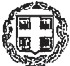 EAAHNIKH AHMOh:PATIAYIIOYrn;JO llOAITll:MO\' KAI  A@AHTII:MOY rENIKII AIEYGYNl:ll APXAIOHJT!tN & llOAITII:TIKIIl:: KAHPONOMIAl:<\IEY0YNl:H IJPOil:TOPIKfiN & Ki\Al:IK!tNAPXAIOTIIH1NTMIIMA  llPOI'l:TOPIKflN KAI  KAAl:IKflN APXAIOAOI"IK!lN XflP!lN,MNHI\IEIUN & APXAIOAOrJI<flN EPHlNA011NA.llpo:To EOvtK6 T\lltoypatp£lo(yta SttllOOitu<11l ac ctlEK)KOIN.:I. J"potpelo Ynoupyou JloAtttaJtOti Kat A0AT(tiOJIOU2. J"pocpr.io rcvtKOU rpalJJJatta llOAITIOJtOti3.I"MilK4.6BMA, BlAcctiOu••aTJ : T. K.: T'lAIT\l!!la :'J'Ij).t(ji(0\'0:J1>.1. JpOtpOplc:c; : H).r.l(1'p.M"'1:MnOUJII!OUAiv20-2210682210 82.01.417213 13.22.47913. MT(>.cMKtl dpbr@culture.gr@EMA: 	Ko9opt<1J16<; apxato>.oytK!Ov    x(opwv, (t\'ljiJciWV  Kat IOtOptKW\'    t01r(I)V   av{t  TIJV   OttKp(nttO.   ltOU  cl;atpoi>Vt(U   til natXJ:Xl P'lml<; TilM>.•i<; XJlii<IIJS otytW..Ou. r.apa>..lo<;. 6;(0. nap6;(0ta 61\'TJS.  nMttvou atotxclou  tl'(Ol&Aaaoa<;.)..tJtvoO(J}..aooa<;.ALJIVIJ<; Kat n>.tootJtOu nota Joti yto ti'JV 6<JI(tlmii>(XlattiPtOnit<uv nou c Urtl]pW'litv tOt)..ou61Jr.voct)tl'(v m·awuxtl tau Kol\•oti Kat6 tt<; Statll!;cttou (lpOpou 13 tau v. 29711200 I. 6nax; aur6 tpOltononiO ra: Kat toxtict 1•c ttl>tat tlTOU (1.,0pou 31 tOu v. 4607/2019 (ctll!K 65/A '/24-04-2019).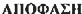 l!xovraun6w11:I. Ttlhut<'.t r.t:u) rou N. 302812002 (ctlEK 153/A '/28-06-2002) «l'ta TIJ\'npoataala T<ov Ap;.:atonitoov l(at cv ytvtt  TTJllo>..mattdJc; K>.IJpoVOJH »l(<lt <JU'fl.'ti(Ptltt\•a to 6p0po 13 Iuutail.jl) TTJK.Y.A. vnnOII"NOl:/49610/28-11·90 (4>EK 743/8'129-11-90) «El;cdpsa•l !llt6 toV n&pt0p101J6 t(l)\' tpui>v unoypacp<iw».y) tou 116 4/19-01-2018(ctl.E.K. 7/A '/22·01-2018) «OpyavtolJYnoupyciou Jlo>.tttalJOU Kat A01'ltta  toti>>, 6r.co.; taxi>r.t.S) tou  N. 4622/2019 (4>EK 133/A·n-08-2019)  ccEnm:)..uc6  Kpt'noc;: opyav(I)(JIJ. >.tttoupyla Kat Stacp{M;ta TTJKuPtP\'TJGTJc;.  twvK'I>Jlr.PvtlttK<i>v opyllvuw Kat n1io.'l:l'tpt...  lI>I]JIOOtStoitOJ<IIJ ».c) tau {q>Qpou  13 §2  Kat  3 rou  N. 297112001 (ctlEK 285/A'/19-12-2001) <<Atyta>i>. napalia<; I(Qt   cW..£<; litat69;t  », 611<0<;  l:;.:r.t tpononotiJOci occu t<JXi>tt   (It tO t'tpOpo 31 tou v. 4607/2019 (4>EK 65/A'/24-04-2019) eel. Ktip<IXJTI TTJl:uj!tpWVI«<;   yt<t     TIJV AotattKil Tp6.ntt;a   Yno&lll<ilv ..:m Em:vlit)ar.<ov. 11. Evaplt6vt1Tfl  rou K(ootKa .n.A. 11c Til" OlirlYia (EE) 201611065, Ill. E1·oco11at<OOIJ  t<tlV (JIJild<O\'  I, 2. 4 Kat 5 tOU apOpov  2 Kat t(l)V apOpoov  4, 6.. 7  I(QI 8 TTJ06T(Yi«<; 106412016, IV. Tpo!lonohl(JT(  tOU \'. 2971/2001 Katill.r..; Star<d;r.•s»2. To 116 70/2015 (ctlEK 114/A '/22-09-2015) ccAva<:n'>ma<IIJ tCI)V Ynoupyr.((:)\' Jlo}..ttta toti Kat AO>.IJttOlJOU. Ynolio(tWv, Mr.ta(jiOp<ilV Kat 6tKttiwv. AypotttoiAv6m1Jl;llK(lt  Tpo<j)IIJCI)V....Mr.tatpap6  revtrrallllatdaUto(tl'(;tm•la<;  ato Ynoupyr.lo Ot)(OVO Iia<;.. Avimnll;rt<; "a'Toupta toti».3.To 116 8312019 (ctlEK l2JIA'19-07-2019) «6topta t6A•>tutpotOpou til<; Kul}tpVIJmt;, Ynoupyrov,  Avwt1.1Jpoot6w Ynoupy(ov Kat\'(jiUI!OIIp)'lllV».. 6nw:; taxU&t.4. To 116 84/2019 (ctlllK 1231A'/17-07-2019) c<I:(>OTa(JT(  KOI  Katlrm'TJ<IIJ  rcvtKW\' rpajl,tQTEilin' KCII  EtStKti)\' rpalJIJO!Et(il\•!Evtaiwv6tot 'TtttKclw To,ttwv Yl!oupych v».5.T 11v aptOp. YnllOA/YI10YPI"Orl397848/12122-07-2019 (<l!EK 485N.0.6.6.126-07-2019) Kotvil A116cpa<111 llp<oOnnoupyou KatYnonpyoti Jlo)..mo,toti 1\(lt AO)..'lTtOJIOi> «6tOPl<Jil0s M£taKXljtoti  rcvtKOU rpa(tflaTta llo).mopoiJ OTO  Ynoupyclo lloAITIOou  KOI AO).. TtOIJOl))).6. Tu;OlJ6cp<IIVyvoopoSotrjaeu;-roll K&VTptKOu APXatoloywo(t !u11flon>.lou.6nw.; StaTU1!cti01]K<lV I\Ut6 ttop. 28/21-08-2019 (0t  toI OO)tcal 7/19-02-2020 (0£J.1« I 2•) flpaf,w;-rou ·AnO<J>AI:IZOYMEA) Ey <:phuat o tcaOoptoJ.16- ouJ.tlj)wva lit OI>VIIJ.IJ.18vo KatclA.oyo nou anMU..£{ avanoonacrto 11t.poTlJS n:apo\Joas - apxmo) >ytKrov;(Wpwv, IIY IIEiwv  KUI lotOplKWv T61t<OV avO.  tl]V 1;1!1Kp6.t&lll 11011 F,SatpoUvtlll Tl]S napaxroplJO!JS fllS arc)..ftS XPTJOllUl)'laAoll, llllpaAitt<;, Oxi)tJS. rraf)6x9tas !Ovtt<;,  ooanvou  OTotxtiou  r!Js O(r)..aooa<;,  AtllV()OftAaa(J..u;, A.ljl\''1';    Kat nuootj.tOu rrora,tou yta  tfiV OO'toJGtl l)paottJplOtl'Jt<OV ltOil tl;llltl]Pf.tOtiV TOll<; A01!6J.ItV()Il<; ft  fllV  (lVffi!IUX!i tOU  KOIV()U, KUtcl  t«; lituta tltOU (tp0pou 13 tOll N.2971/2001(ii>EK 285/A'119-12-2001 ), <moo.; C;(tt tponorrOtllOci Knlt<J;(Iitlllt n<; l>t<tt li«;1011 6p9poll 31 TOll N. 4607/2019 (<IIEK 65/A '/24-04-2019).8) EyKpiv 'T«l111t«p<IXWpf1011 T <; ttrrAftt; ;(plJOlJt; atylaMU Katn«pnliat;  ytn nt; lipnotlJpt6TlJTf.<;	7rfl/).  4 tOll apOpou 31 tou N.4607/2019 (<!IEK 65/A'/24-04-2019) TillY K6TW9t  9tof.OOV nou t)ll!il!tOilV 0£ UP;(UIOAoyu<:olJ<; ;(WpOVItO TIJV ltpOiin60E(JlJ tttcpt OUs opt09tfl10l]t; TIITllleltl•lV npot;  rrapa;(UlpTIOTl ar-6 tl<; ClpllOOW<; YltT]ptoi£<; tOU YfinOA, OTO nl.aiotO  tl:,CtaotJS o;tttll<OW UITI]IIOTWV, <»<; tl:,ft;:I. n&wllpa Emxvtullft<; MtllOII 0CPIIU:iKoU2. 'Op110<; Aor111a><r1, 6t)11ou 1\aupcwttJ<t).;3.'Opj.!O<; Atj.lt)v fiuoa, t.fn.tou Aauptwm:ft<;4.'OpjHJ<; finuvrai;t u.MtllOII Aullpf:omKfts5.'Opllo<; t:loptKOU, 6ft1101l AollpE(I)IftKft<;6. rlupalia TtyKaKiou, 6tillOll K(t)7. napal.la KcmZaKpou, t. 11ou E11rF.!o;8. flapat.ia E11POKaj.lnou, 6(J!IOU :!:Tttcia9. rlapul.ia <llrcl.ta. t.itltou MuK6vour) EmnA.tov  (ltTlillClta ltClPCXXWplJo:T]<; upxCltOAoyiKOOV x<»pwv,  tvtntdwv KQI totoptKOOV t6n(J)V )'I« TlJV aOKIJGfl  nov SpuOTlJPlOTftHOV-tlJ<; §4 rou ap9pou 31 tOll N. 4607/2019 rrou of.V ntptla11 avovrm <ITlJV napolicm. 9a flpa ovmt Ktttlt nf.pirrrcoott K<tt nuJ.IIj){ui'Oitt nc; KEi tLvf:c;lltarul; ;tc; (apOpo 10 mu N. 3028/2002).An6 tt<; otural;stTilt; napooow;lisv npoKaA.siratlinrr<lVTI a£   apa<; rou KpunKoilnpoilno)..oymllou.H1Capouou Arr6cpn<1tJ val>'lllOGlSu8£l on]v E 1Jit£p!OO nt<; Kullepvt'Jatoo.;.l:llV1JIIIIivll:tvas KUTclAoYU<; (yta <rUVOlJIIOOil:UOI])£aw-rsptKI} du.tVOjltj: t.lllKAfflltilla A1(2)H Ynoupyoc; fioAinopou Kc.n AOJ.11nopoi' Aiva Mr.vl'ic.i>VlJ0)V1N0N0::I:is:!E.,..,:.:.:0.:::z:.,:.I.:,- --- -\_().(_).)\_().())tvt:rJis:t.:.r..J,t-1::";l::ct-1!3t-1-l(1'Jxe­V1N0N00)V1OIEPIAI	nu6va -	ApxatoXoyU<6xwpoOTI"J BEOI"J «Koutooupo» 	Y.A. YnflO/AP)(jA1/a>43/2126S/1157/11·6· Ko;\.tv6pou		1999 (<DEK 1309/8/24·06·1999)KAITOPIAI	Kacnopta 	At vaioc; OlKt0 66101l'1AlOU	Y.A 15947/9.10.1971(<I>EK 248/8/25.10.1971)KII\KII 	KtAKi<;	flap6x9ta WVrt Alf..LVI"J<; fltKpOAi  VrJ<; OPXOlOAOYlKOU xwpou	ApxmolloytKa KatCU.otrcaMtKpOKQf..LltOU	UOl£popw aiKWV/!taAOlOXPlOTLQVLKWVxp6vwvnPEBEZAI	npt e ac; 	Atyt«A6c;-nap«Aia Ef..LttpOOBev tau Kacnpou navroKpOCtopaKat	<I>EK 78/B'/23-02-1982 oe wvrt  f..LiiKouc; 20f..L.eKattpw9ev autounEPBEZAI	flptpe ac; 	Atyt«A6c;·nap«Aia EllJlpooBev npoJ..Iaxwva Bpuooullac;	<I>EK 120/B'/22·03-1982) (neuKcma) Kat oe WVI"J f..L Kouc; 20.£Katipw9ev aut'OU:ANE>HI	Al36 pwv 	nap«Aia :tlonpllc; l!. j.OU,evr6c; Trt<; ZWVI"J<; A' npocnaoiac; tOU	Y.A.apxalOAOVlKOU xwpou APli pwv 	vnnotrMnK/APX/Al/<D19/8St19/4461/23·09·2009 (<DEK 469/AAfl/23·09·2009 vnnotrMnK/APX/Al/<Dt9/88488/4362/28-09·2009 (<DEK 503/AAfl/2-10·2009):AN9HI	Al3li pwv 		nap6x9ta Tf..L t..Lata At voBW..aooac; KaL napamaneptox 	(<DEK 61/B'/31-01·1995) ApxaLOAOYLKOU xwpou f16pwv Kat 8LOTOvi6ac; Xi VIlN0N0::I:is:!E.,..,:.:.:0.:::z:.,:.I.:,\_().())w19184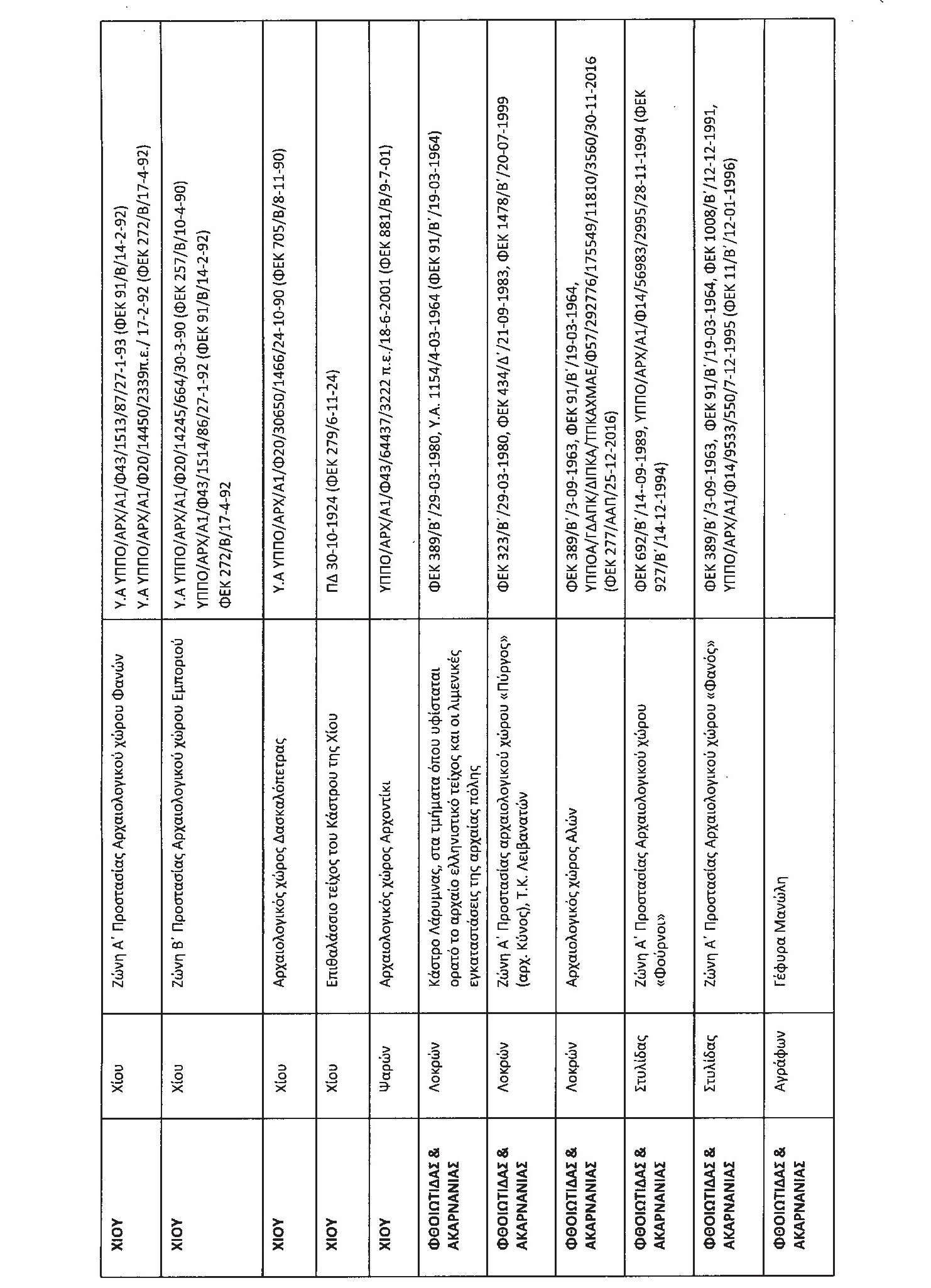 ΕΦΗΜΕΡΙ∆ΑT  ΗΣ ΚΥΒΕΡΝΗΣΕΩΣΤεύχος B’ 1864/15.05.20200)V1N0N0::I:is:!E.,..,:.:.:0.:::z:.,:.I.:,\_().())l.n1.0000\::c;;;::-l.,..,=:ato:.,:.c.,t.,3..,;;;lC·:c5.1"'100V'l0V'li-..J0"0 '0)V1N0N0::I:is:!Et-1:.:.:0.:::z::I:t-1\_().......0000"-e"o':X::"'"""'o-i:X::t:-1QLXI"'"""'t::t:-1-i('110...V1i-.>0t-..)00)V'1dYTlKHAI TTIKHI 	Mav.Spa,-Et<'iuMia<;	ZWVI'I A' npocn:ao(at; Apxato>.oytKOU  XWPOU	Y.A.AtyooBtvwv	vnno;rMnK/lllnKA/TAX/«l>43/118362/61070/S057 13862 («<>EK 356/AAn/9-1D-2013)KOPIN81AI		To tll lla tl)<; napak!a<;  tau twv liUo llWXwv    Y.A. YnnOT/fllAnK/APX/Al/$43/100360/4301n.€ («l>EK 53/24- Koptv9iwv 	TOU apxa!ou AlJ.lEvQ KeYXPEWV EW<;  K<ll  10011.	02-2012)v6na tou v6nou llW71ou.KOPIN61AI 	KoptvB!wv                                  To TIJ Ila tou napaktaKou llEtwnou tou               Y.A.15794/19-12-1961(C!>EK 35/B"/2-02-1962) apxalou Xij.iavtou rou  A£Xaiou nou pioK£tat     Y.A. 10895/8-01-1965 (a>EK 104/B'/3-02-1965) El.lllPOo6£V [B/BA) tou neptcj)pavllevou                   Y.A. 21585/13-<11-1966 (cPEK 60/B"/5-02-1966)<lpXQLOAOVLKOU xwpou 	(a>EK 460/TAAn0/18-12-2013)Y.A.KOPIN91AI 	Ay.Eleo.Swpwv-t\outpaK!ou 	nllpaAia cn:o akpwt plO MuayKci t.6nou K<ll	YnAI8nA/fMnK/lllnKA/TAX/a>43/138654/42428/8116/6028/26- to Hp11io nepaxwpac;. evt6t; til<; Zwv11<; A'	02-2013 («l>EK 77/AAn/14-03-2013)npocn:aoia<;	vnnoNrMnK/lllnKNTAX/a>43/214016/115491/14075/6480/11-11-2013 Y.A. (Q>EK 414/AAn/22-11-2013)APKA41AI 	B6peta<; Kuvoupia<;	To tJ.l  lla atyta>.ou-napakia<; nou neptj3ciAAet	Y.A.to A6o «Xeppov ot»,an6 tr,v ano>.fl  fl, 	 YnAienA/fllAnK/lllnKA/TAX/$43/121974/35439/7034/5516/13- votiw<;,OflllOtlkOU .Sp611ou C1tflV napakia 		11-2012 («<>EK 361/AAn/23-11-2012)Xeppovf"Joiou-Ayiou Av.Spea,tw<; nepbtou 25011· opetotepa enitilt; napaktaK <; VP<lllll <;.--N0Nis:!E.,..,:.,:.I.:,\_().())\()\()0"-e"o':X::"'"""'o-i:X::t:-1Q"...".,'2t::t:-1-i(110...V1i-.>0t-..)0-l!E­r.0)V'1MEUHNIAI	TptQ>u:\[a<;	Zwvet; A' Kat B' npoC"Caoia<; Apxmo>.oytKOU	<I>EK 714/B'/10-12-1967)xwpou NBouvaKt" Afj rtaWciKI)	YnnO/APX/Al/<1>07/19860/1119//1997 (<I>EK407/B'/20-05-1997) vnno/APX/Al/<1>43/61816/3642n.e/12-01-1998 (<l>EK 106/8'/12-02-1998)MEIIHNIAI	nu>.ou-	napa>.ia Bo'llioKOtAUl<;. apxatOAOVlKOU xwpou 	Yn.nAI EIA.0I P.nOA.AEll\,frMnK/APX/A1/<Il43/8549NeiiTopo«;	:\q.tvoea>.aaoac; ruv.o  at; 	9/20067/4393/4169/20-08-2012 (<I>EK 284/AAn/11-09-2012)AProi\14AI	Ep .lloviliat;	ZWV'l A' npootaoia<; Apxato>.oytKou Xwpou 'Ill\	YA 15243/24.8.1963 (!I>EK 408/B/18.91963) 	 Art6 orw.eio 0:X=424125.87, apxatat; AKpono>.'lt;rwv AAtiwv liTO noptOXEAt	YA vnnO/APX/A1/<l>4/14142/893/21.5.2001(!I>EK	 ¥=4129858.02 EW«; <HlJlELO 65: X= (Mnou ttKa) 	704/B/6.6.2001}	425067.79,Y=4130088.21APrOI\IAAI	Ep .ttoviliat;	XepaOVI']OOt; MrtiO"Cl C"CfJV EPI.llOVI']	Ano Olll.lELO 0: X;;433734.36¥=4137320.88 EW<; OIJI.IELO 105: X= 433762.81,Y=4137442.85APrOI\14AI	EPI.Itov[oac;	0ep1J'1Cia [to tl.l.lll.la Av.tou £V/Koi; 	An6 orwe(o 0: X=442352.39, ouyKpot j.latoc; n6ptoYlipa) 	Y=4140647.89 ewe; OfJI.IfLO 3: X=442395.25,Y"4140639.95N0N0::I:is:!E.,...,:.:.:0.:::z:.,:.I..:,----	-\_().\_().1.01'0::I:::0::!..:."..",.....,::I:: M EJ0::1!..:."..",z::I::M!:"":::>MC·>c3./')1:12000\V10Y'N0N00)APr0/\16AI	1\pyouc; MUKI)VIAJV 	t.a).a  av<ipa,Ay.navre    ovac; (apxato TruJ.fvlO).	To ·a tl)<; napC!Aim;onou EXOUV	ano oru.tEio 0:X= 390638.02, epeuvr)6EiKtl]ptaK<i KataAoma 	Y=4160694.88,al) eio 2: X=390952.87, eMilVt<m.Kwv Kat pwj.Lai:Kwv XP6vwv Kat 	Y=4160814.60,OI) Eio 3: X=390954.86, eivat opatec; EVKataataoetc; tou ap)(aiou 	Y=4160786.82, EW<; Oll ElO 9:At ulva tou pyouc; (TI) to) 	X=390670.43,Y=4160708.77APfO!\!W	YOI,II:; MVK!JYI.i.IV		l<cmtiMho Atv« KtflpaKa K<rtaAO!nll tTtr)V m;pLOXri	To Tllrilola fl<; napaAiac; nou avnotoLXt:i	 a) an6 <Jfl Eio 0: X;; 386554.43,  twvMuAwv	ota KtllPUlKCx KatC!Aotna nou Elvat opatci 	Y=4157Sl2.99, twc; Ol1!1£lO 7:Otl) e<V.aooa 	X=386559.99, Y=4157368.53 (3) an6 orweio 0: X=386593.46, Y=4157274.47 twc; orwelo 3:X=386624.68, Y=415720.SS:EAMOYKAI 	<Doupvwv·	Ap)(OLOAOYIKO<; xiAJpoc; .O.paK<ivou IKapiac;	vnnO/APX/Al/<D21/S1946/2493/27·12·lt<APIA:E	Kopoewv 	1990 (<DEK 34.13'/28-01·1991)vnnoA;PX/A1/$43/48004/2772/10-10-1996 ($EK 998/B'/1-11-1996)IAMOYKAI	IKap(ac;	Ap)(atoAoytK6<; xwpoc; Na,att<; Pa)(t<; IKapiac;	VnnE/APX/Al/<D21/36430/1192/14-07· IKAPIA:E			 1983 ($EK 504/B'/31-08·1983).vnnotAPX/Al/$21/11311/601/21-0S·1991($EK 426/B'/24-06-1991):EAMOY KAI 	AvatoAtKr\c;	Ap)(atoAoytK6c; xwpoc; 0epj.!Wv,nu6ay6p£t0 	vnnoA/r.o.AnK/.o.tnKA/TAX/<D43/240839/14IKAPIAI	ra .tou 	1480/15369/5918/16.10.2014,$EK353/AAn/5-11-2014)/ UNESCO eyypacjl1992---	-V1N0N0::I:is:!E.,..,:.:.:0.:::z:.,:.I.:,\_().\()w\_().t:rJis:t.:.r..J,t-1::";l::ct-1!3t-1-l (1'J C·XV'1N0N00)V'1N0N0::I:is:!E.,..,:.:.:0.:::z:.,:.I.:,----------------\_().\()Vl-'\()"'".e"o':X::"'"""'o-i:X::t:-1QlXI"'"""'t::t:-1-i('110...V1i-.>0t-..)0-­Ir.02cotnIV0IV0-eo:X::"...".,o-i:X::t:-1;:.::-<2----------\()--'\()"'----'\()CXl".e"o':X::""'o-i:X::t:-1QlXI""'t::t:-1-i(<-I0...V1i-.>0t-..)0-l!E.r.0)V'1N0N0::I:is:!E.,..,:.:.:0.:::z:.,:.I.:,\_().\()\()tv00t:rJis:t:rJt-1::";l::ct-1!3t-1-l(1'Jxe­V1N0N0-eo:X::"...".,o-i:X::t:-1;:.::-<2\()tv0--'t:rJis:t.:.r..J,t-1::";l::ct-1!3t-1- -···-             -             	--·- 	-l (1'J C·XV1N0N0-eo:X::"...".,o-i:X::t:-1;:.::-<2\()tv0wt:rJis:t.:.r..J,"::";'l::c "!"3' ""'-l(1'Jxe­V'1N0N0tnIV0IV0-eo:X::"...".,o-i:X::t:-1;:.::-<2\()tv0VlnAPAPTHMA 2YnOYPrEIO nEPIBAJ\J\ONTO� KAI ENEPrEIA�«nINAKA� .E�EQN OnOY 4EN  EnITPEnETAI H EnITPEnETAI YnO OPOY� H nAPAHQPH�H AnJ\H� HPH�H� AIrIAJ\OY, KOINOHPH�TH� nAPAJ\IA�, OH.H� KAI nAPOH.IA� UQNH� MErAJ\QN J\IMNQN KAI  nJ\EY�IMQN nOTAMQN»nAPAPTHMAInEPIBAMONTIKOI OPOI riA THN An/\H XPHIH AlriAI\OY KAI nAPA/\IAI• 		fla m:piOXE<;   TOU OIKTUOU Natura  2000,  01  OlTOif:<;  OIElTOVTOI  OTTO EIOIKO K09EOTW<; rrpooraoiac;, 13ciOEI TOU N. 1650/86, 6rrwc; IOXU£1, laXUOUV 01 6p01 KOI TTEPIOpla JOi lTOU ava<ptpOVTOI aTJ<; OIOTO EI<; XOPOKTilplaiJOU TOU<;.•	H TTOPOXWPilOil y1a alTAXP Oil OIVIOAOU KOI lTapal\iac; ETTITPETTETOI OE  9tae:t<; 6rrou, Eq>6aov  UTTOPXEI Op6 JO<;  rrp6oJ3aall<; OE  OUTE<;, 9a  EiVOI   VOIJIIJO  U(j>IOTOIJEVO<; KOI Eq>6aov UTTOPXEI xwpoc; OT091JEUall<;.  aur6c; ea  ElVQI VOIJIIJO OIOIJOP<PWIJEVO<;	KOI EKT6<; OIJIJ091VIKWV  TUTTWV OIKOTOlTWV (KWOIKOi TlJTTWV OIKOTOlTWV:  1210, 2110, 2120,2220, KOI 2230). AllayopEUETOI mi TWV OIJIJ091VWV, OlTOIOO lTOTE OIClVOI Il OpOIJOU VIO  rrp6ai300il art<; lTOpaAiE<;,   K09tiJ<;   KQI OlTOIOO lTOTE  VEO  OIOIJOpq>Wall  XWPOU aT091JE:Uall<;  OXIliJOTWV  TWV ETTiaKE:TTTWV.•  AlTOq>Uyal\J..ay c; TOU TOlTOypaq>IKOU  avciyl\Uq>OU, OllAOOlaOlTEOWOil  TWV XOIJilAWV91VWV.                ..•  ArrayopEUETOI OlTOIOO TTOTE EKXEPOWOil 9EOEWV KOI EKpi  WOil OIJIJO(j>IAWV KOI AOilTWVetowv  lTOU alTOIKi  ouv nc; OIJIJWOe:tc; wve:c; rwv lTapciKTIWV rurrwv  OIKor6rrwv.•		H 1Tp6oJ3aOil   OE rrapal\iE<; IJE  OIJIJ091VIKOU<;    TUTTOU<; OIKOTOlTWV   9a  yiVETOI  IJEOW UAIVWV  OIOOpO!JWV TTOU 9a TOTT09ETOUVTOI Ko9ETO OTilV OKTKOI 9a EiVOI KOTOAAilAO UTTEpUljJWIJEVOI,  ware: va  !JEIWVETOI  ll ETTI(j>OVEIO ETTOq> c;  IJE   Tl<; OIJ1J09ive:<;  KOI  VO EAOXIaTOlTOIOUVTOI 01 ETTEIJJ3oaEI<; OE OUTE<;.•  t.IOO(j>OAiall K091l JE:p1V <;    Ka9apiOTilTO<;   TWV    EKTOOE:WV    KOI    OTTOKOIJIO <;    TWVarropp!IJIJOTWV arr6 TO t. IJO KOI TOV TTOPOXWPilaiOUXO.•  Arro JaKpuvoll IJETci ro rrtpac; Til<; rre:p16oou XP Oil<;; 6J..wv rwv UAIKWV KOI rwv rraollc; q>uae:wc;   EVKOTQaTOOEWV   (EVOEIKTIKO:  TPOX AOTE<;   KOVTJVE<;;,  K09ia JOTO,  TpOlTE IO, OIJTTPEAE<;, J3oOE:I<; VIO  O!JTTptAe:c;)  lTOU   Sa TOTT09ETil90UV  y1a  TllV E UTTilPETila'l  TWVAOUOIJEVWV KQI TllV OVOljJUXTOU KOIVOU... •IOOq>oAIOil Til<; EAEU9e:pr)<;; KOI aoq>al\ouc; OIEAEUOr)<; TWV Aou61JEVWV  IJEaw  TWV lTpoc; TTOPOXWPilOil    E:Kraae:wv, K09W<;;     KOI     !JETQ (J     TWV    01J1TpEAOK0910IJOTWV   KQI arrAworptiJv KQI Tr)<; OKTOVPOIJIJ <;.•	IOO(j>OAIOr)   EVKOTOOTOafl<; IKOVOlTOiflTIKOU  api91JOU   XfliJIKWV    TOUOAETWV y1a Tr)VE UTTr)pETfl011  TWV KOAUIJJ3flTWV.•	AllayopEUETOI OTTOIOO lTOTE IJOVIIJfl lliJIIJOVIIJfl  KOTOOKEU. DAe:c; 01 KOTOaKEUE<;  VQ OUVOEOVTOI  IJE:  TO  toaq>oc; IJE  Tp61TO  lTOU   OE  KO!JIO  TTEpiTTTWOil OEV 9a lTpErrEI va TTOpOTTEIJTTEI ae: OUV9 KE<;; IJOVIIJil<; 9Ej.IEAiWOil<;.•  A6yw Til<;; OIKOAOVIK <;; a iac; TWV TTEPIOXWV OUTWV,  va UTTOPXEI IJEPIIJVO  OTTO TO t. IJO KOI   TOV   TTOPOXWPilOIOUXO,  VIO   Tr)V   OlTO(j>Uy Til<;  OI091lTIK  <;  UTTOJ3o91JIOil<; KQI aMOiWOr)<; TOU TTE:ptJ3oMOVTO<;, TllV lTpOOTOOia KOI OIOT pllafl TWV OIKOTOTTWV KOI TWV EIOWV.nAPAPTHMA II0EI:EII: AnArOPEYI:HI: riA AnAH XPHI:H AlriAAOY KAI nAPAAIAI:1. 	napOKTIOI  IKpOi  VI')OIWTIKO[  uyp6TOTTOI,  6TTW<;  OUTOi KOTOypOq>OVTOI  KOI XOPTOypaq>OUVTOI  OTO  npotOptK6 .tucnaya  «EyKptaf] KaraJ\6you J.ltKpwv Vf]OtWTIKWV   uypOTOTTWV  Kat  Ka8optap6t;;  6pWV Kat   TTE.ptoptOJ.IWV yta Tf]V rrpoaraafa  Kat  ava&t fJ 	rwv  JliKpwv  rrapaKTtwv uypor6rrwv   rrou rrcptAaJ.If3avovrat ac aur6v» (<l>EK TAAne 229/19.6.2012).2. 	E8VtK6 6aMootO napKO BoptiWV LTTOpOOWV {6TTOU TTpoj3lltTT£TOI) {<l>EK621 fl' /2003).3. 	LTO TTOPOKTIO Ta OTTO Ntoa TTPO<; j3opp6 IJEXPI TO pta Mrrpa EPil TTPO<; v6TO, TOU KurraptootOKOU K6ATTOU, yta llmoupyia ETTIX£1p o£WV eaMootac; OV04JUX <; KOI TOTT08  TI')OI')  ETTiTTAWV 8aMool')<;.4. 	napaKTI£<; TTEptoxtc; TTOU qmiTTTOUV  OTIS KOTW81 Zwv£<;  OtKIOTIKOU EAtyxou(KOI O..UIJq>WVO £ TO OVOq>EpO EVO 0£ OUTt<;) :•	Ka8opto1J6<; Zwvl')<; OtKtoTtKou EMyxou  Karwmrou opiou KOTOTIJI')OI')<; Katllomwv 6pwv Kat TTEptoptOIJWV OOIJI')OilS OTI')V EKT6<; EYKEKptiJEVou OXE iiou Kat EKT6<; opiWV OIKIOIJOU  TTpOOq>tOTOIJEVOU TOU  TOU<;   1923 m:ptOXTOU uypoj3t6TOTTOU MtKpO KOI MEyallo /\tj36pt TOU /:l IJOU  loTIOiO<; KOI KOIVOTI')TO<; Ao l')viou NOIJOU Euj3oia<; (<l>EK 205/LV1990).•  Ka8opto 6<; ZWVI')<; OtKIOTIKOU EMyxou KOTWTOTOU opiou KOTOT I')OI')<; Kat llomwv  6pwv   Kat TT£ptopto1JWV  OOIJflOflS  OTflV £KT6<;   EYKEKPIIJEVOU pUIJOTOIJIKOU OXEOiou   Kat EKTO<;  opiwv  OIKIOIJWV   TTpOUq>IOTOIJEVWV  TOU ETOU<; 1923 m:ptOXMupTOU TOU  /:l IJOU nullaptwv NOIJOU Ktq>OAAI')Via<;(<l>EK 441/AAn/2009).•  Ka8opto 6ZWVI')<; OtKIOTIKOU EJ..tyxou KOTWTOTOU opiou KOTOTIJI')OI')<; KOI AOITTWV 6pwv KOI TTEptoptoiJWV MIJI')OI')<; OTI')V TTEPIOX£KT6<; EyKEKPIIJEVOU pUIJOTOIJIKOU   OXEOiOU   KOI  EKTO<; opiwv   OIKIOIJWV   TTpOUq>IOTOIJEVWV  TOU tmuc;  1923, rwv  fl IJWV Apyouc; Kat Mtotac; Kat rwv Kotvor rwv  Ntac;•	Kiou,    Mullwv,   Tipuveac;.   flalla Javapac;.    Ktj3£piou,    KourooTTooiou,!Kaq>t5aKiou NoiJOU Apyo,\i5ac; (<l>EK 396/lJ1999).•	Ka8opto1J6<; ZWVI')<; OtKIOTIKOU EAtyxou, KOTWTOTOU opiou KOTOTIJI')Ofl<; KOI AOITTWV 6pwv KOI TTEptoptOIJWV MIJI')OI')<; OTI')V EKTO<; EYKEKPIIJEVOU OXEOiOU KOI EKTO<; opiWV OIKIOIJOU  TTpOUq>IOTOIJEVOU TOU ETOU$  1923 m:ptOXTfl<; Kotv6TI')Ta<;   /\apoou    TflS v oou    P6oou   No  ou   flwotKav oou   (<l>EK281/fl/1994).•  Ka8opto1J6<; Zwv11s OtKtonKou Elltyxou, KaTwmrou opiou KOTOTIJI)art<; Kat AOITTWV    6pwv   KOI   m:ptOpiOIJWV 06 1')01')<;   OTI)V   £KT6<;   £YKEKPIIJEVOU pUIJOTOIJIKOU  <JXEOiOU KOI  £KT6<;  opiwv  OIKIOIJWV   TTpOOq>IOTO EVWV   TOUETOU<; 1923 m:piOXAAUK <; TWV KOIVOT TWV Acr<pEVOiOU KOI nuAiou V OOU Kw NOIJOU t.woEKav crou (<l>EK 1024/Ll/1997).•		Ka8op101JO<;   ZWVI")<;  OIKIOTIKOU   EMyxou,  KOTWTaTOU  opiou  KaTClTIJI")OI")<; AOITTWV 6pwv KOI TTEp!OpiOIJWV OOIJI")OI")<; OTI")V TTEpiOXEKTO<; EyKEKpi!JEVOU OXEOiOU  KOI EKTO<; opiWV   OIKIOIJWV rrpoO<piOTOIJEVWV TOU ETOU<; 1923,  TWV KOIVOT TWV   KaAaj.JiTOI   -  AIJUYOOAI,  Ma l")<;,  rEwpyiOUTTOAI")<;,   Koupva,<l>uAaK <;,  KacrTEAAOU  NOIJOU  Xaviwv  KOI  ETTIOKOTT <;  NOIJOU   PE8Uj.JVI")<; (<l>EK 211/Ll/1990).nAPAPTHMA  3«TEHNIKE� nPO4IArPA<DE� KATA�KEYQN –4IAMOP<DQ�EQN  rIA AnJ\H  HPH�H ENTO� AIrIAJ\OY-nAPAJ\IA� –nEPIOPI�MOI-�Y�TA�EI�»«TEXNIKEI nPOfaiArPA<l>H KATAIKEY.QN-f.IAMOP<l>.QIE.QN riA AOJ\H XPHIH ENTOI AiriAJ\OY nAPMIAI- nEPIOPIIMOI -IYITAIEII»(AP0PO 13  TOY N. 2971/2001)1. rENJKAA) ria TOU<; AITOUVTE<;:K68£ oirq)Ja rropaxwpqaq<; Tr]<; arrM)<; XPriOil<; OIYIOAOV ' rropaAfa<;. ox911<; KOIrrap6X81a<; <wvl"}<; WYOAWV AlpVWV KOI TTAEVOI)JWV TTOlOIJWV  (AP0PO  13 TOY N. 2971/2001), eo OUV00£U£TOI UTTOXP£WTIKO IJE orr6orraojJO op00<pwmxoprrJ  on6 rr1v t<pappoyr') nou 01ali8na1 rf-£tJ8(.pa oro KOIV6 ..E).. :u9Epf1 9toof] Op9ocpwroxaprwv..lll<; EKXA A.E. (www. ktimatologio.gr) . LTO OTT001TOO)JO'IIOUTO ea OTTOTUTTWV!;TOI urr6 1-JOpq>r'J rroAuywvou 0 OITOV)JEVO<;npo<_; TTOPOXWPrJOr]  XWPO<;.   tla   avaypa<pETOI   TO EIJ Ob6v  OUTOU   KOI 01 OUVH.:TOyjJEVE<;  TWV KOpUcp<.iJV   TOUnot-uywvou ourou.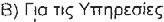 K69c  ono<paorJ rrapaxwpqol')<;  rq<; ant-i}<;  XPriOfl<; a y1aAou, nopoAia<;,  ox811<;  KOI rrapox81a<; <wv11<;j.JtyciAwv AIIJVWV KOIrrl\£UOIIJWV TTOTOIJWV (AP0PO  13 TOY N. 2971/2001), Sa cptp£1 TOV JJOVOOIKO Op16!J6 ID TTOllnpotpx(TaJ arr6  HJV BoofJ  rou  rlAr]po<paplaKov ruoriJIJaro<;  '+'.Y.llH.flE.E.K. ('+'f1cptaKt<; Yrrr]pwi£<;  t.rwooo<;nEpiOVOio<; KOI E8VIKWV K)..qpOOOTI')IJOTWV)2. EniTPEnOMENEL XPHrEirH rropoxwpqoq yivn01 yta  rqv  60KJ10il opaarr]plorr')rwv  nou E VTTfJPEloliv 1ou<; )..ouo)Jtvouc:;  f) li')V OVO\IJUXr'J  TOU KOIVOU  (OTTW<; EK)Ji09W0''1 80AciOO'IWV IJEO'WV OV04JUXI')<;, OVOKAivrpwv ( arrAworpwv), O)JTTpEAWV, lpont<OK08l0'1JOTWV, A.moupyla lPOXfiliOTOU OUTOKIVOUIJEVOU r'J    r] OVO\I)UKlf]piou )Anayop!:U£101  OTTOIOOr')TTOTF:    KOTOOKWr'],    TTOU  OUVOtETOI    pOVIIJO )JE    TO   (OO<pO<_;   (rr.x.   TTOKTWOr]    IJE OKup60qJO, TOIIJ!:VlOOTpW0£1<_;, ETTIXWJ..IOTW0£1<_;, KArr.)ArroyopEtJHOI 'l XPriO!J yta EAE08tP'l Kmoot<r'}vwoq ri y10 Awovpyio KOIJTTIVYK (N.2160/93). ArroyopEUE:TOI11 lOH08tlf)O() OKI"jVWV KOI '1 OT08J-1EUOr] lPOXOOTTiflJJV, OUTOKIVOUjJCVWV,  OUTOKIVr'JlWV  KATT.l.:£  K09£  m:piml.IJO'l  TTOPOXWPf101]<;  arrAr'}c:;   xpr'Jal]c;  TOU   KOIVOXP'10TOU    xwpou  OIVIOAOU-napoAia<; E(jJOPt.JO(OVlOI   01 tAOXIOtcc; ouvortc;   OIOIJOp<pWOEI<;  WOT£   va   OIOTI]PEiTOI   r]  I.JOp<poAoyio   lWV  OKTWV   KOI f)OKtpoc6TqTO Tl)<;  OKTOypoppr']c:;.     !lev   mnptTTOVTOI ETTIXWIJOTWOEI<;   ri  aAAt<;  OIOI.JOp<pwcrc•c:;     JJL    If]  XPriOilIJr]XOVI'))JOTWV rrtpov lOU KOOKIViO'IJOTOIJE OTOXO  TOV K080p10)JO Tr]<; O)JIJOU.3. nPOl:BIUIMOTHTA- nPOEnEAAI:IMOTHTAM<. H1V trn<pu.\a rJ rrp;urroxpr.wnt<t')<; mrroSbfJOfJt; OI06p6J.Jou rrp6ol3aorJt; npot; TflV at<roypap!JrJ, y1a  TfJV E UlTrJpiTr)Ofl TWV  Aj.JEA,  OTOUI) 11'0pOXWIJOVj.J£VOUI)  XWpou<; 0( OKTCI), ClmpETT£TOI   f)   TOno8£Tf")Of)  OIOOpO)JWV TTp6o(300fll) JOTI08£Tr)PCVuJV   TOOO TrOpOAAJIAO  600 KOI K0800 OTfiV OKTf'\, TrACHOUI) J.J(Xpt  1 p., OTO  £niHCOO rq<; OJJJJOU f) E.A6x1ora £ KOToara rravw orr6 ourf)  (yto A6you<; op1(ovriwof1<; Tfl<; Em<p6v£10<; (36610f1<;).ria IJtiKO<) rropoxwpOUJJEVfl<;   HTI<jlOV£10<; )J£XPI  30  j.J.   mrrptlTETQI  I) IOTT08(!(]Of] ouo  (2)  OIOOPOJJWVrrp6oj3oOJ1<;  oro 8aA6oo1o  JJCTwrro (EyK6poJE<;  61aj36oE1<;)  ova  napaxwpouJ.Jf.vrJ  mupovt1a OlylaAou-nopo.\ia<;,£VW  YIO )Jr)KO<; lTOpOXWPOUJJ!:VIJ<;  ETII<pOVt\0<;  TTOU UTitppaiVEI TO 30).l. LTI11pETIE101 fJlOTI09tTf]OfJ TIEpiOOOTEpwvOIOOpOjJWV j.JE ovaJ.oyia EV6<; OI06p6JJOU ova 20 wi TTAtov ptrpo j.JrJKOu<; TTOPOXu..JPOUjJfvr)<; EKlOOq<;.1"10  l'lV KUMO<popia nopciAArtAO JJE   HJV OKTr'J  ETIITpbTCTOI  ETTiUrJ<;   f)  TOTTOGEH]OJ1  r;v6<; ( 1)  OJOOpOj.JOU nopclAAr]AO )J£  H]V OKTr'j OVO buo Of.lpt<; OJJHp£l\WV, HOU 80 auv6ttTOI tVK<'lpmo jJ( 'IOUK08(10Vt; npo<; TJ1V  OKlrJ OIOOpO)JOU .4. <I>YTEYIHH  lpOOTOOiO, <ppovriba KOI ouvrl')pflOrJ TOU U<piOTOJJCVOU npaoivou Orf01£Af:i OTTO KOIVOU VTTOXPCWO'l lOU OpjJOOIOU   IJOU KOI TOU ETTIX IPflJ.lOTiO  TIOU  tXI:I TflV £Kj.J£TOM£UOI") TOU XWPOU.5.APXH- nPOll.IAfPA<t>Er XPHI:Hr YJ\IKONrnc;   KOTOOKWE<;·OIOIJOP(j>W0£1<;    EVTO<;  TOU   TTOPOXWPI")8EVTO<; XWPOU YIO   TOno9(Tf)Of]  OIJTTptAwv, OVOKAivrpwv ( anAwcrrpwv) KOI Tpam<OK08iOIJOTWV  60 np(TT£1  VO XPflOIIJOHOIOVVTOI  KOlci TO OUVOTOV cpUOIKO UAIKci <piAIKO KQI EVOPIJOVIOIJEVO   j.J£  TO rri:pi  OAAov  xwpic; £ £((jTr"\11EVOU<; XPWIJOTH11JOU<;. Tf.TOIO VAlKO EiVOI aura nov ouvri6wc;   q;n£pi£xouv Ko86Aou  I')  tAUXIOT(] mE Epyooia KOI q  XPriOI"J   roue; ocv  ouv£1cr<ptpEI  OHJV KaraanarO:l\f]OfJ opuKrwv n6pwv.nopa6£iYIJOTO UAIKWV avaAoya IJE  TO QVTIKtiiJEVO OiVOVTOI OTf] OUVEX£10:1. OJ.IlTPEAE<; : :=:u.\ivoc;  1016<; OTTO f.IJnOTIOIJ(VO    0Ao, OKCAtr6<; an6 q.mono).J(VO UAO EVOAAOKTIKci OlT6OVO EiOWTO ri yaA OViOJ.1EVO xol\ul3a 	aAoupiVIO  EmKOAUtjJfl on6 U<pOOj.JO.  UAO, Rattan, nAEKT<J <pUKIO, cpa <puMa, xopro, qJ08o, nAEy)JEVO KOAOIJI.2.   ::::anhworpE<;  : 01   onAwoTp£<;  IJTTopci va   r.iva1 oro8rptc;  iJ   uvaKJ\iVO)J£V£<;,    uAIVE:<;.   1J£TOAAtKt<; (ol\ov}Jiviou) I')   rrAoom<t<;, om8tpE:<; I')   rpoxi')A.an:c;. Ern:vouovro1 IJE  uq>OOIJO  KOI JJITOPEi va  61a8twuv·uq>.OOfJOTIVO )J0 1Mp10.3.   TparrE<aK•a : la rpom(OKIO op8oywv1a ri KUKAIKU otivovra1  va  OU}JH.\flpwvouv  JJOvo Hl ouvf1910IJEVI"J olciTO  I']-on     ( arrAwmpo+rpam<ciKI-oiJnpf..\o+ onAwcrrpo}.    Mrropci    vo    £iv01    (Jl\,vo.   j.J£ToAA1Kci (yuAJ30VIOJ.IEVOU X0Auj3a  r'J OAOU)JIViOU) r) TTAOOTIKO.4.   ll.u]l5pOj.JOI    npoaj3a af)<; 	10   Tr)V   KOTOOKEUI')     roue;   rrpOTIJ.IOTOI    J1     XPf}Of]   uOOTOlTEpOTWV    KOI9£ppoonw8r)TIKWV   qJUXPWV UAIKWV  J.IC   OVTIOAI09qpr')  ETIIcpOVtiO. Kar6MqAo UAIKO  £iVOI  TO [I.JTTOTIO')Jf.vo uAo  oTEpEwptvo mivw or. E,ul\,va ooK6p1o. To E,tiA!Vo oTOIXf.ia mnoOnotivro• cA£u8r.po r)  £Vwvovro1 i.Jf.lO(,u  TOUt) )JE m)IKOU<;  JJETOAAIKOU<; ouvNOJJOU<; OTTO OVO £iOWTO  r'j yaA OVIOIJEVO  XOJ\u(3o. Anot<AtiETOI q XPJicrrl OKupo6(}J01'0),  OO(j)OAIOU,   KOIVWV  TTAOKIOiwv  OOlTEOOu, (VW Ulll'pETTETOI (uno npourro9EOEI<;}  q JOn09CTr)Of] TOTTIKr)<; TT(Tpac_; 1TOVW OE OppO xwpi<; lr] XPfiOf] ouvOE:TIKOU uAIKOU.Xnpoh•aBr]pc<;- Kourraort<; : (6nou onom:iTOI, y1a E vrrr)ptTI)OrJ Ape:A).ATTO  f,uAo (JJTTOTIOIJCVJl<;  E,ul\tia<; KOTtpyaojJ(VO  rj OKOT(pyooro  Ji avof,f.:iowJO XOAuO 316, ul\11<.6 TTOU cv6EiKVUJ01 YIO XPr'JOf) KOVTO CJTI")  9uAoooa. Arro  TO iOIO VAlKO K-QTOOK!:UO OVlOI KOi 01  jJETOMJKOJ OKEAUoi rwv  Av6JJ£vwv KoraoK£uwv  y1o r11v  £ioooo KOI tf,o(')o orro  ro  vcp6  Twv AJJtA   EvoAAoKnKo IJTTOP<i vo XPflOIIJOrTOirJ8Ei yoA(30VIOIJ(VO<; X6Auf3a<; j.J£  OUO OTpW0£1<;  KOI TCAIKr'j  <.Ylpwoq OlTO noAVEOT£piKr)  (3a<pf} TTOU OTTOITEi OJJW<; KOI TOKTIK{J ouvrr'jpfJOJlApBpwr6 (KoupnwT6) uh1vo oCirrEoo : (6nou rrpof3Atrrno1 KOI 6rrou  CTIITptrrnol)  L:uviororo1  an6 e:m j.Jtpouc;. Tq.JOXIO  p£yiOTJI<;  !:TTI<pOVEIO<; tV6<; (1) T.jJ., OTTO  uAo (IJTTOTIO.j.J.f.Vr)<; uMio<; KOTEpyOOIJ(.VO  1) OJ<OrtpyOOTO  ,TTOVWoE  0l\1vo  ooKciPIO xwpic;  IJOVIJ.Ifl oTr')p•f,fl. nov £VOEiKvuvTOI y1<.1 XPriOJ1 Kovro  orf)  OoAoooo  KOI IJI: JJty,oro liqJo8.Η παρούσα απόφαση ισχύει από τη δημοσίευσή της στην Εφημερίδα της Κυβερνήσεως. Η απόφαση αυτή να δημοσιευθεί στην Εφημερίδα της Κυβερνήσεως.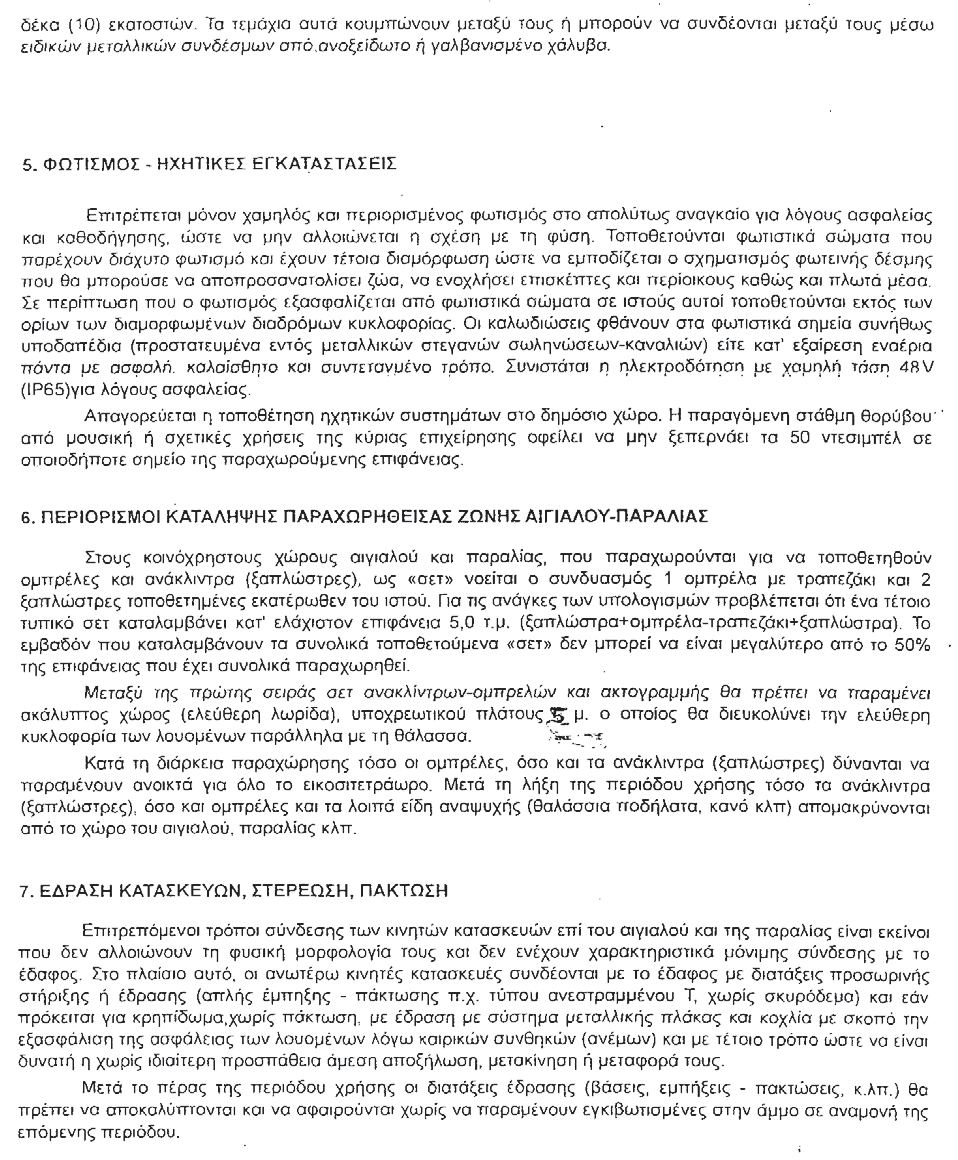 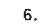 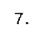 Αθήνα, 15 Μαΐου 2020Οι ΥπουργοίΥφυπουργός	Περιβάλλοντος καιΟικονομικών	ΕνέργειαςΑΠΟΣΤΟΛΟΣ	ΚΩΝΣΤΑΝΤΙΝΟΣ ΧΑΤΖΗΔΑΚΗΣ ΒΕΣΥΡΟΠΟΥΛΟΣΕσωτερικώνΠΑΝΑΓΙΩΤΗΣ ΘΕΟΔΩΡΙΚΑΚΟΣΤο Εθνικό Τυπογραφείο αποτελεί δημόσια υπηρεσία υπαγόμενη στην Προεδρία της Κυβέρ- νησης και έχει την ευθύνη τόσο για τη σύνταξη, διαχείριση, εκτύπωση και κυκλοφορία των Φύλλων της Εφημερίδας της Κυβερνήσεως (ΦΕΚ), όσο και για την κάλυψη των εκτυπωτικών - εκδοτικών αναγκών του δημοσίου και του ευρύτερου δημόσιου τομέα (ν. 3469/2006/Α΄ 131 και π.δ. 29/2018/Α΄58).1. ΦΥΛΛΟ ΤΗΣ ΕΦΗΜΕΡΙΔΑΣ ΤΗΣ ΚΥΒΕΡΝΗΣΕΩΣ (ΦΕΚ)• Τα ΦΕΚ σε ηλεκτρονική μορφή διατίθενται δωρεάν στο www.et.gr, την επίσημη ιστο- σελίδα του Εθνικού Τυπογραφείου. Όσα ΦΕΚ δεν έχουν ψηφιοποιηθεί και καταχωριστεί στην ανωτέρω ιστοσελίδα, ψηφιοποιούνται και αποστέλλονται επίσης δωρεάν με την υποβολή αί- τησης, για την οποία αρκεί η συμπλήρωση των αναγκαίων στοιχείων σε ειδική φόρμα στον ιστότοπο www.et.gr.• Τα ΦΕΚ σε έντυπη μορφή διατίθενται σε μεμονωμένα φύλλα είτε απευθείας από το Τμή- μα Πωλήσεων και Συνδρομητών, είτε ταχυδρομικά με την αποστολή αιτήματος παραγγελίας μέσω των ΚΕΠ, είτε με ετήσια συνδρομή μέσω του Τμήματος Πωλήσεων και Συνδρομητών. Tο κόστος ενός ασπρόμαυρου ΦΕΚ από 1 έως 16 σελίδες είναι 1,00 €, αλλά για κάθε επιπλέον οκτασέλιδο (ή μέρος αυτού) προσαυξάνεται κατά 0,20 €. Το κόστος ενός έγχρωμου  ΦΕΚ από1 έως 16 σελίδες είναι 1,50 €, αλλά για κάθε επιπλέον οκτασέλιδο (ή μέρος αυτού) προσαυξά- νεται κατά 0,30 €. To τεύχος Α.Σ.Ε.Π. διατίθεται δωρεάν.• Τρόποι αποστολής κειμένων προς δημοσίευση:Α. Τα κείμενα προς δημοσίευση στο ΦΕΚ, από  τις υπηρεσίες και τους φορείς του δημοσίου, αποστέλλονται ηλεκτρονικά στη διεύθυνση webmaster.et@et.gr με χρήση προηγμένης ψηφιακής υπογραφής και χρονοσήμανσης.Β. Κατ’ εξαίρεση,  όσοι πολίτες δεν διαθέτουν προηγμένη ψηφιακή υπογραφή μπορούν είτε να αποστέλλουν ταχυδρομικά, είτε να καταθέτουν με εκπρόσωπό τους κείμενα προς δημοσίευση εκτυπωμένα σε χαρτί στο Τμήμα Παραλαβής και Καταχώρισης Δημοσιευμάτων.• Πληροφορίες, σχετικά με την αποστολή/κατάθεση εγγράφων προς δημοσίευση, την ημε- ρήσια κυκλοφορία των Φ.Ε.Κ., με την πώληση των τευχών και με τους ισχύοντες τιμοκαταλό- γους για όλες τις υπηρεσίες μας, περιλαμβάνονται  στoν ιστότοπο  (www.et.gr).  Επίσης μέσω του ιστότοπου δίδονται πληροφορίες σχετικά με την πορεία δημοσίευσης των εγγράφων, με βάση τον Κωδικό Αριθμό Δημοσιεύματος (ΚΑΔ). Πρόκειται για τον αριθμό που εκδίδει το Εθνι- κό Τυπογραφείο για όλα τα κείμενα που πληρούν τις προϋποθέσεις δημοσίευσης.2. ΕΚΤΥΠΩΤΙΚΕΣ - ΕΚΔΟΤΙΚΕΣ ΑΝΑΓΚΕΣ ΤΟΥ ΔΗΜΟΣΙΟΥΤο Εθνικό Τυπογραφείο ανταποκρινόμενο σε αιτήματα υπηρεσιών και φορέων του δημοσίου αναλαμβάνει να σχεδιάσει και να εκτυπώσει έντυπα, φυλλάδια, βιβλία, αφίσες, μπλοκ, μηχανο- γραφικά έντυπα, φακέλους για κάθε χρήση, κ.ά.Επίσης σχεδιάζει ψηφιακές εκδόσεις, λογότυπα και παράγει οπτικοακουστικό υλικό.Πείτε μας τη γνώμη σας,για να βελτιώσουμε τις υπηρεσίες μας, συμπληρώνοντας την ειδική φόρμα στον ιστότοπό μας.*02018641505200048*Ταχυδρομική  Διεύθυνση: Καποδιστρίου  34, τ.κ. 10432, ΑθήναΤΗΛΕΦΩΝΙΚΟ  ΚΕΝΤΡΟ: 210 5279000  - fax: 210 5279054ΕΞΥΠΗΡΕΤΗΣΗ ΚΟΙΝΟΥΠωλήσεις - Συνδρομές: (Ισόγειο, τηλ. 210 5279178 - 180) Πληροφορίες: (Ισόγειο, Γρ. 3 και τηλεφ. κέντρο 210 5279000) Παραλαβή  Δημ. Ύλης: (Ισόγειο, τηλ. 210 5279167, 210 5279139)Ωράριο για το κοινό: Δευτέρα  ως Παρασκευή: 8:00 - 13:30